EZP.270.87.2023Tom III SWZ - Opis przedmiotu zamówieniaPrzedmiotem zamówienia są następujące części do układu pomiarowego długości zgęstków elektronowych lasera PolFEL w postaci interferometru typu Martina–Pupletta:Metryczna aluminiowa płytka prototypowa typu breadboard. Ilość: 2 sztuki;Wymiary płyty: 					600 mm x 900 mm x 25 mm (z możliwościa odchylenia od tych rozmiarów w granicach ± 10 %Grubość: 						25 mm ±2,5 mmPłytka musi mieć boczny rowek typu T dla montażu zgodnie ze rysunkiem.Wypełnienie wewnętrzne z aluminiowych płyt typu „honeycomb” o wysokiej gęstościPowierzchnia malowana na czarno matowoPłaskość górnej powierzchni w granicach nie większych niż : ±0,15 mm na dowolnym obszarze o powierzchni 0,3 m2Płyta górna z aluminium o grubości: 		6 mm± 0.5 mmPłyta dolna z aluminium o grubości: 		3 mm± 0.5 mmMaksymalna głębokość wkręcenia: 		6 mm± 0.5 mm od górnej powierzchniRysunek techniczny w Załączniku №1Elementy mocowania do zwierciadeł parabolicznych o średnicy  3 cale z przezroczystą krawędź, 3 pokrętła blokujące. Ilość: 12 sztuk;Mechanizm : 					KinematycznyŚrednica optyczna: 				76,2 mm ± 1 mmBlokady pokrętła: 					TakKorekty: 						 z, θx, θyCzułość nie gorsza niż: 				1,8 sZakres kątowy, nie mniejszy  niz: 			±3,5°Orientacja siłownika:				 	PraworęcznyMateriał: 						Anodowane aluminiumPokrętło rodzaju napędu:				 blokująceOtwór do mocowania pod gwint :			 8-32 lub M4Wysokość osi optycznej: 				47,6 mm± 1 mmRysunek techniczny w Załączniku №2Wolnostojące polaryzatory terahercowe z siatki drucianej do dalekiej podczerwieni i teraherców, zamontowanych na metalowej ramie nośnej, bez podłoża. o następujących cechach i parametrach Ilość: 6 sztuki.Średnica drutu:				 5 μm lub 10 μmOdstęp między drutami: 			16 μm ± 1 μmOutside diameter ramki:			125 mm ± 2 mmApertura: 					powyżej 100 mm Materiał ramy:  				aluminium anodowaneZwierciadła odblaskowe typu "roof mirror" z minimalnej średnicej apertury optycznej. 3 cale (76.2 mm). Ilość 4 sztukiMinimalny średnica apertury optycznej :  		⌀ 3 cale (76.2 mm).Dokładność nie gorsza niż : 				5.0 sek. łukuPokrywa zwierciadła : 				aluminium (protected aluminium)Płaskość powierzchni lustrzanej (pv633 nm) :  	nie gorzej niż   λ/6Otwór do mocowania pod gwint : 			M6Szerokość i wysokość odbudowy zwierciadła  poniżej 110 mm Rysunek techniczny w Załączniku №3Zmotoryzowany i kontrolowany stolik liniowy. Przesuwu stolika w jednej osi z możliwością sterowania przez interfejs Ethernet, kontrola obszaru przesuwu i odczytom położenia w czasie oczywistym. Możliwość rozmieszczenia kontrolera na odległość 1,5 m ± 0.1 mm od stolika jest istotna w tym zamówieniu. Ilość: 3 sztuki;Zakres ruchu nie mniejszy niż: 						150 mmDokładność (jednokierunkowa), nie gorsza niż do: 				45 µmMinimalny ruch przyrostowy, nie większy niż:				0.05 µmRóżnice położeń po powtórzeniu (powtarzalność )nie większe niż:		4 µmInterfejs komunikacyjny:						USB, EthernetPionowe bicie, nie większe niż :						 8 µmPoziome bicie nie większe niż: 					 12 µmMaksymalna możliwa różnica rzeczywistej pozycji przy zbliżaniu się do pozycji docelowej z przeciwnych kierunków nie większa niż: 		 5 µmTyp silnika: 								Krokowy (2 fazy) Typ enkodera:					Obrotowy enkoder kwadraturowyRozdzielczość enkodera nie gorsza niż: 				200 CPRPowinien być w stanie osiągnąć minimalna prędkość ruchu :	20 mm/s	Automatyczny limit ruchu lub pozycja zero:				Tak		Interfejs montażowy na powierzchni stołu: 	Otwory gwintowane M3, M4 lub M6Przedłużacz silnika (miedzy kontrolerem a stolikom):	 nie krótszy niż 1,5 mPrzedłużacz silnika, (dotyczy zamówienia stolika i kontrolera). Ilość: 3 sztuki;Minimalna długość przedłużacza:  1,5 m Maksymalna długość przedłużacza: 3 mUniwersalny kontroler zmotoryzowanego stolika liniowego, który umożliwia sterowanie 1 osią, z prądem maksymalnym co najmniej 6 A  (chwilowy prąd szczytowy co najmniej 10 A) na fazę z możliwością oprogramowania i sterowania przez Ethernet i RS-232 lub USB 2.0. Ilość: 3 sztuka.Interfejs komunikacyjny: 		Ethernet również RS-232 lub USB 2.0,Zasilanie:								 48 V DCPrąd kontrolera na fazę (maksymalny) nie mniejszy niż:		6 A (pk-10 A )Ilość izolowanych wejście cyfrowych nie mniejsza niż:		4Ilość izolowanych wyjść cyfrowych nie mniejsza niż:			4Ilość wejście analogowych nie mniejsza niż:				4Zakres wejścia analogowego:						0-10 VRozdzielczość wejścia analogowego nie gorsza niż:			1 mVIlość wyjście analogowe nie mniejsza niż:				1Zakres wyjścia analogowego:			 			0-10 VRozdzielczość wyjścia analogowego nie gorsza niż:		 	2,5 mVZasilacz z wejściowym napięciem regulowanym w zakresie 100-240 V AC z wyjściem 48 V DC, 6,5 A. Ilość: 3 sztuki.Lustro paraboliczne z aperturą optyczną 76,2 mm ± 2 mm (3 cale ± 0.08 cala), ogniskową 228,6 mm ± 1% (9 cali ± 0.09 cala) przy 90° i otworem równoległym do skolimowanej wiązki (od 2.5 mm do 3.5 mm). Ilość: 1 sztuka;Średnica optyczna:				 76,2 mm  ± 1 mm (3 cale ± 0.04 cala)Ogniskowa: 					228,6 mm (9 cale) ± 2 % przy 90°Średnica czystego obszaru:			> 90% średnicy optycznejChropowatość powierzchni: 			<100 Å rmsPowłoka optyczna: 				złotoPowierzchnie nieoptyczne: 			czarne anodowaneMateriał: 					aluminium Otwór równoległy do skolimowanej wiązki – średnica w przedziale od 2.5 mm do 3.5 mmRysunek techniczny w Załączniku №4Lustro paraboliczne z aperturą optycznej 76,2 mm (3 cale), ogniskową 152,4 mm ± 1% (6 cale) przy 90° i otwór równoległy do skolimowanej wiązki (ot 2.5 mm do 3.5 mm). Ilość: 4 sztuki;Średnica optyczna: 				76,2 mm (3 cale) ± 1%Ogniskowa: 					152.4 mm (6 cale) ± 1% przy 90°Wyczyść przysłonę:				> 90% średnicyChropowatość powierzchni: 			<100 Å rmsPowłoka optyczna: 				złotoPowierzchnie nieoptyczne: 			czarne anodowaneMateriał: aluminium Otwór równoległy do skolimowanej wiązki : od 2.5 mm do 3.5 mmRysunek techniczny w Załączniku №5Płaskie lustro, rozmiar 100 mm x 100 mm, powłoka aluminium, grubość od 3 mm do 10 mm. Możliwe odchtkenia od tych rozmiarów w zakresie ± 5%  Ilość: 6 sztuk;Platforma do szyny optycznej 34 mm o długości 30 mm z trzema pogłębiaczami pod śruby M6. Ilość: 30 sztuk.Rysunek techniczny w Załączniku №6Platforma do szyny optycznej 34 mm o długości 50 mm ± 2 mm z trzema pogłębiaczami pod śruby M6. Ilość: 30 sztuk.Rysunek techniczny w Załączniku №7Wspornik kątowy do szyn 34 mm. Ilość: 12 sztuk;Rysunek techniczny w Załączniku №8Podwójny zacisk do szyny optycznej 34 mm o długości 30 mm. Ilość: 60 sztuk;Rysunek techniczny w Załączniku №9Zacisk montażowy do szyny 34 mm ± 1 mm, metryczny,  z dwoma pogłębione otwory na śruby z łbem walcowym M6 z odległością 25 mm± 1 mm, możliwość przesuwu wzdłuż szyny przed blokadą. Ilość: 18 sztuk;Rysunek techniczny w Załączniku №10Niskoprofilowa śruba  M6 x 1,0, długość 10 mm± 1 mm, pod klucz HEX 4mm, Ilość: 100 sztRysunek techniczny w Załączniku №11Niskoprofilowa śruba  M6 x 1,0, długość 8 mm± 2 mm, pod klucz HEX 4mm, Ilość:  50 sztRysunek techniczny w Załączniku №11Niskoprofilowa śruba  M6 x 1,0, długość 16 mm± 2 mm, pod klucz HEX 4mm, Ilość:  50 sztRysunek techniczny w Załączniku №11Aluminiowa szyna optyczna 34 mm, długość 2 m± 0.1 m. Ilość:  3 szt;Rysunek techniczny w Załączniku №12Obrotowy pierścień montażowy do elementów optycznych, średnica optyczna Ø2", gwint M4, Ilość:  4 sztRysunek techniczny w Załączniku №13Klucze trzpieniowe (imbusowe)  imbusowe metryczne zestaw 6 cześci :1.5 mm, 2 mm, 2.5 mm, 3 mm, 4 mm, and 5 mm,. Ilość: 1 zestawKlucze trzpieniowe (imbusowe) calowe do montażu na płytce prototypowej, (Hex kluczy: 0.050" , 1/16", 5/64", 3/32", 7/64", 1/8", 9/64", 5/32", 3/16"). Ilość: 1 zestaw.Kompaktowy moduł laserowy, na bazie diody laserowej, długość fali w zakresie 530 nm ± 20 nm, wiązka skolimowana okrągła z Ø w 3 mm ± 0,2 mm, średnica obudowy Ø11 mm± 2 mm, klasa bezpieczeństwa lasera 3R. Ilość: 2 sztukaKompaktowy moduł laserowy, na bazie diody laserowej, długość fali 635 nm ± 20 nm, wiązka skolimowana okrągła z Ø  3 mm± 0,2 mm, średnica obudowy Ø11 mm± 2 mm, klasa bezpieczeństwa lasera 3R. Ilość: 2 sztukiStolik 3-osiowy translacyjny XYZ z manipulatorami mikrometrycznymi, okres ruchu w jednej osi 25 mm± 5 mm, każdy stolik posiada szesnaście gwintowanych otworów montażowych M6 z odległością 25 mm pomiędzy siebie. Ilość: 2 sztuki;Rysunek techniczny w Załączniku №14Zmotoryzowana przesłona wiązki laserowej ze sterownik silnika krokowego z możliwości kontroli przez Ethernet s zasilaczem. Ilość: 2 sztuki;Średnica przesłony 120 mm± 2 mm. Kąt skrętu przesłony nie mniejszy niż : 90° Czas obracania nie dłuższy: 1 sek.Zasilanie, napięcie: 12V, prąd nie większy niż 3APłyta kontrolera Kabel łączący  z kontrolerem o długości nie krótszy niż 1,6 mInterfejs komunikacyjny Ethernetmożliwość programowania w minimum w Labview, Python  oraz w C lub  C++Kątowe mocowanie Ø2 calowego zwierciadła parabolicznego, gładkimi otworami na 4 pręty ⌀ 6 mm, z odległością 60 mm, kinematyczne śruby poziomowania. Ilość: 2 sztuki;Rysunek techniczny w Załączniku №15Płyta montażowa klatkowa gładkimi otworami na 4 pręty Ø 6 mm, z odległością 60 mm, z optycznym otworom o średnice Ø2 cale, gwint otworu optycznego SM2, grubość 0,5 cala ± 0.01 cala. Ilość: 4 sztuki;Rysunek techniczny w Załączniku №16;Pręt montażowy długości 3 cale i Ø6 mm. Ilość: 8 sztuk;Rysunek techniczny w Załączniku №17;Słupek optyczny Ø 12,7 mm, z otworom pod śruby M4 i M6, długości 40 mm± 2 mm Ilość: 4 szt;Rysunek techniczny w Załączniku №18;Słupek optyczny Ø 12,7 mm, z otworom pod śruby M4 i M6, długości 20 mm± 2 mm (2 zestaw 5 szt.) Rysunek techniczny w Załączniku №18;Szyna optyczna konstrukcyjna 95mm, anodowana bezbarwnie, o długości 750 mm ± 10 mm. Ilość: 2 sztuki;Rysunek techniczny w Załączniku №19;Płyta montażowa do pionowego mocowania szyny 95 mm± 5 mm, z otworami mocowania. Ilość: 2 sztuki;Rysunek techniczny w Załączniku №20;Wózek szynowy wpuszczany na szyny 95 mm, z mocowaniem zaciskowym, długość 100,0 mm ± 5 mm, otwory gwintowane na M6, z rozstawem 12,5 mm. Ilość: 4 sztuki;Rysunek techniczny w Załączniku №21;Płyta montażowa na szyny 95 mm, posiadająca 4 otwory mocowania w odległości 46 mm, długość 81 mm, otwory gwintowane M6 z rozstawem 12.5 mm. Ilość: 4 sztuki;Rysunek techniczny w Załączniku №22;Uniwersalna płyta montażowa o wymiarach 2,5 cala x 2,5 cala x 0,38 cala, z możliwością odchyleń względnych od tych wielkości do ± 10 %,  z otworami  pod calowe gwinty 1/4-20, 8-32, 4-40, 4 otwory montażowe z odległości 2 cala pod szruby M6 lub 1/4"-20. Ilość: 4 sztuki;Rysunek techniczny w Załączniku №23;Adapter z gwintem zewnętrznym SM2 do Ø 3 calowych zwierciadeł parabolicznych, z centralnym otworom Ø 4 mm ± 0.5 mm  i 3-ma otworami pod gwint M4 lub 8-32 na odległości 47,6mm ± 2 mm  od centra i 120° pomęczy siebie. Ilość: 4 sztuki;Rysunek techniczny w Załączniku №24;6-osiowy montaż zwierciadła Ø 2 cala z kinematycznymi cherubami wypoziomowania i  blokadą położenia szrub. Ilość: 4 sztuki;Rysunek techniczny w Załączniku №25;Rura do montażu soczewek z gwintowaniem SM1, średnica zewnętrzna Ø 30.5 mm, głębokość gwintowania 4 cala, długość 105.4 mm± 5 mm. Ilość: 4 sztuki;Rysunek techniczny w Załączniku №26;Adapter z gwintem zewnętrznym SM1 i gwintem wewnętrznym M6, grubość 8.3 mm ± 0,1 mm. Ilość: 4 sztuki;Rysunek techniczny w Załączniku №27;Mocowanie obiektywu z przesunięciem XY dla optyki Ø1" z 4 otworami montażowymi średnicy 6 mm na odległości 30 mm między siebie. Ilość: 3 sztuki;Rysunek techniczny w Załączniku №28;Achromatyczny ekspander wiązki Galileusza, Rozszerzenie x 3, powłoka dla zakresu: 400 - 650 nm. Ilość: 1 sztuka;Rysunek techniczny w Załączniku №29;Płyta mocowanie obiektywu z otworem 35 mm z 4 otworami montażowymi średnicy 6 mm ± 0.5 mm na odległości 30 mm ± 2 mm między siebie . Ilość: 1 sztuka;Rysunek techniczny w Załączniku №30;Płyta mocowanie obiektywu z otworem Ø1,2" do tubusów SM1 i C-Mount, z 4 otworami montażowymi średnicy 6 mm na odległości 30 mm ± 2 mm między siebie . Ilość: 2 sztuki;Rysunek techniczny w Załączniku №31;Płyta mocowanie obiektywu z otworem Ø0,35 cala do tubusów SM1 i C-Mount, z 4 otworami montażowymi średnicy 6 mm na odległości 30 mm ± 2 mm między sobą, boczny otwór pod gwint M4. Ilość: 1 sztuka;Rysunek techniczny w Załączniku №32;Adapter kinematyczny (nachylenia/odchylenia) z gwintem SM1 do elementów cylindrycznych o średnicy 11 mm. Ilość: 1 sztuka;Rysunek techniczny w Załączniku №33;Adapter z gwintem SM1 do elementów cylindrycznych o długości Ø11 mm± 1 mm i długości  8,9 mm± 1 mm; Ilość: 1 sztuka;Rysunek techniczny w Załączniku №34;Słupek optyczny Ø 12,7 mm± 2 mm, z otworom pod śruby M4 i M6, długości 50 mm± 2 mm (2 zestaw 5 szt.)Rysunek techniczny w Załączniku №35;Słupek optyczny Ø 12,7 mm± 2 mm, z otworom pod śruby M4 i M6, długości 40 mm (2 zestaw 5 szt.)Rysunek techniczny w Załączniku №35;Słupek optyczny Ø 12,7 mm± 2 mm, z otworom pod śruby M4 i M6, długości 30 mm ± 2 mm (2 zestaw 5 szt.)Rysunek techniczny w Załączniku №35;Uchwyt słupka Ø12,7 mm± 2 mm, sześciokątny śrubokręt blokujący ze sprężyną, L=30 mm (2 zestaw 5 szt.)Rysunek techniczny w Załączniku №36;Uchwyt słupka Ø12,7 mm± 2 mm, sześciokątny śrubokręt blokujący ze sprężyną, L=40 mm (2 zestaw 5 szt.)Rysunek techniczny w Załączniku №36;Uchwyt słupka Ø12,7 mm, sześciokątny śrubokręt blokujący ze sprężyną, L=50 mm ± 5 mm (2 zestaw 5 szt.)Rysunek techniczny w Załączniku №36;Podstawa montażowa, 25 mm x 75 mm x 10 mm z dopuszczalnymi odchyleniami od tych rozmiarów w granicach ± 10 % (2 zestaw 5 szt.)Rysunek techniczny w Załączniku №37;Podstawa montażowa, 50 mm x 75 mm x 10 mm z dopuszczalnymi odchyleniami od tych rozmiarów w granicach ± 10 % (2 zestaw 5 szt.)Rysunek techniczny w Załączniku №38;Standardowa przysłona fotograficzna (diafragma), maksymalna średnica otwartej przysłony Ø50,0 mm ± 1 mm, z otworemm dla śruby mocowania M4. . Ilość: 6 sztuk;Rysunek techniczny w Załączniku №39;Mocowanie optyki z możliwością odchylenia od osi optycznej i powrotem w poprzednie położenie (flipper), średnica optyki 2,0 cala± 0.04 mm (50.8 mm± 1 mm). pod gwint M4; . Ilość: 4 sztuk;Rysunek techniczny w Załączniku №40;Lustro aluminiowe z ochronnym powlekaniem, średnica  Ø2 cala, grubość 10-12 mm. . Ilość: 4 sztuk;Kinematyczne mocowanie lustrzane dla optyki Ø2", z otworami montażowymi dla M4. Ilość: 10 sztuk;Rysunek techniczny w Załączniku №41;Zacisk montażowy do słupka Ø25 mm, pod gwint M4, otwór przeciwny na M4. Ilość: 2 sztuki;Rysunek techniczny w Załączniku №42;Słupek optyczny  Ø25 mm, z otworom pod śruby  M6, długości 100 mm ± 5 mm . . Ilość: 2 sztuki;Rysunek techniczny w Załączniku №43;Mocowanie dla optyki eliptycznej pod 45° i średnicy wiązki 2 cala. . Ilość: 2 sztuki;Rysunek techniczny w Załączniku №44;Lustro eliptyczne pod średnicy wiązki 2 cala, powłoka aluminiowa z ochronnym powlekaniem, 450 nm - 20 µm. . Ilość: 2 sztuki;Rysunek techniczny w Załączniku №45;Lustro paraboliczne Ø2 caly 90°, srebrna powłoka, odległość ogniskowej 3 cale. Ilość: 2 sztuki;Rysunek techniczny w Załączniku №46;Lustro paraboliczne Ø2 caly 90°, srebrna powłoka, odległość ogniskowej 4 cale. Ilość: 2 sztuki;Rysunek techniczny w Załączniku №47;Lustro paraboliczne Ø2 caly 90°, srebrna powłoka, odległość ogniskowej 6 cale. Ilość: 1 sztukaRysunek techniczny w Załączniku №48;Załącznik №1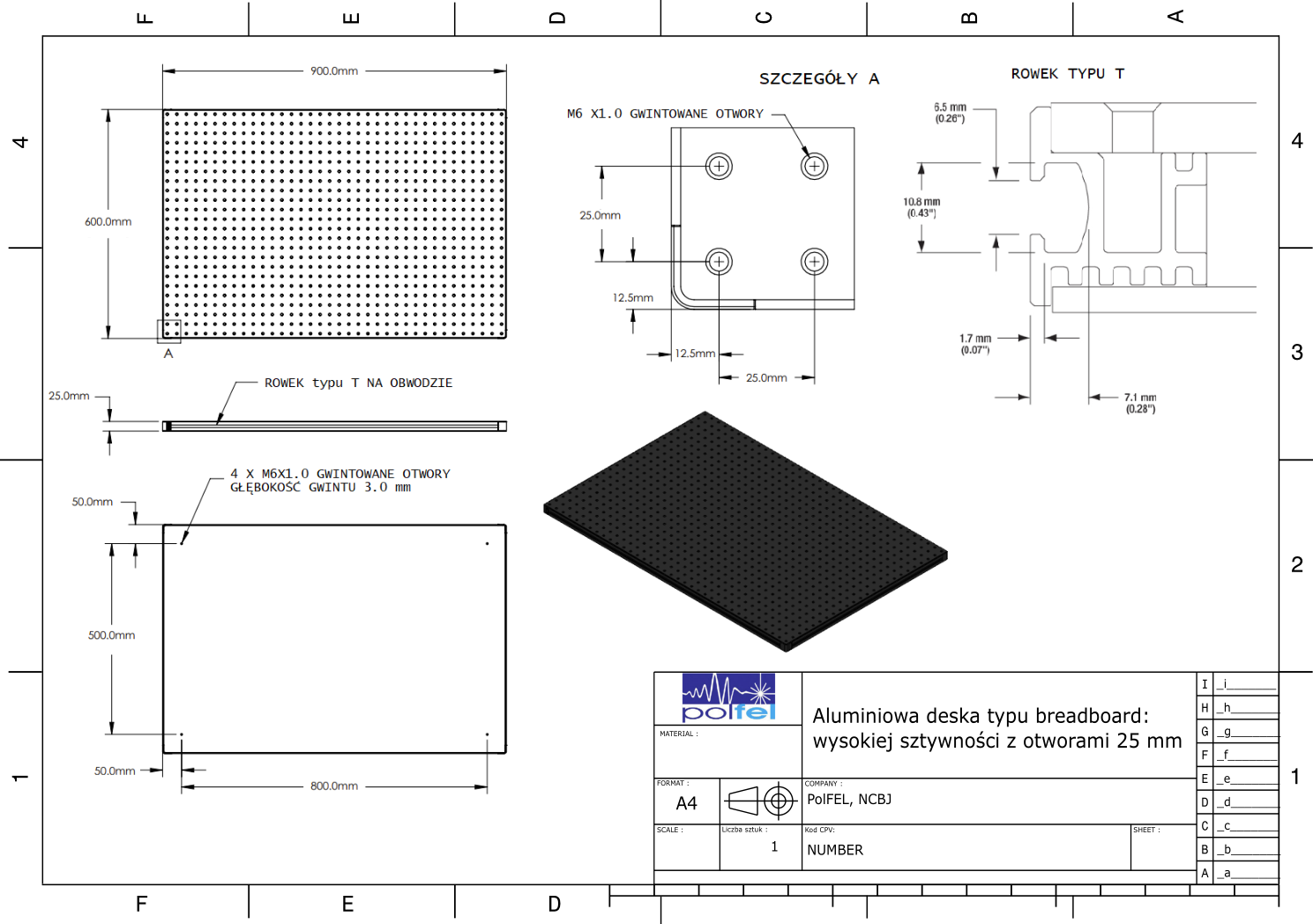 Załącznik №2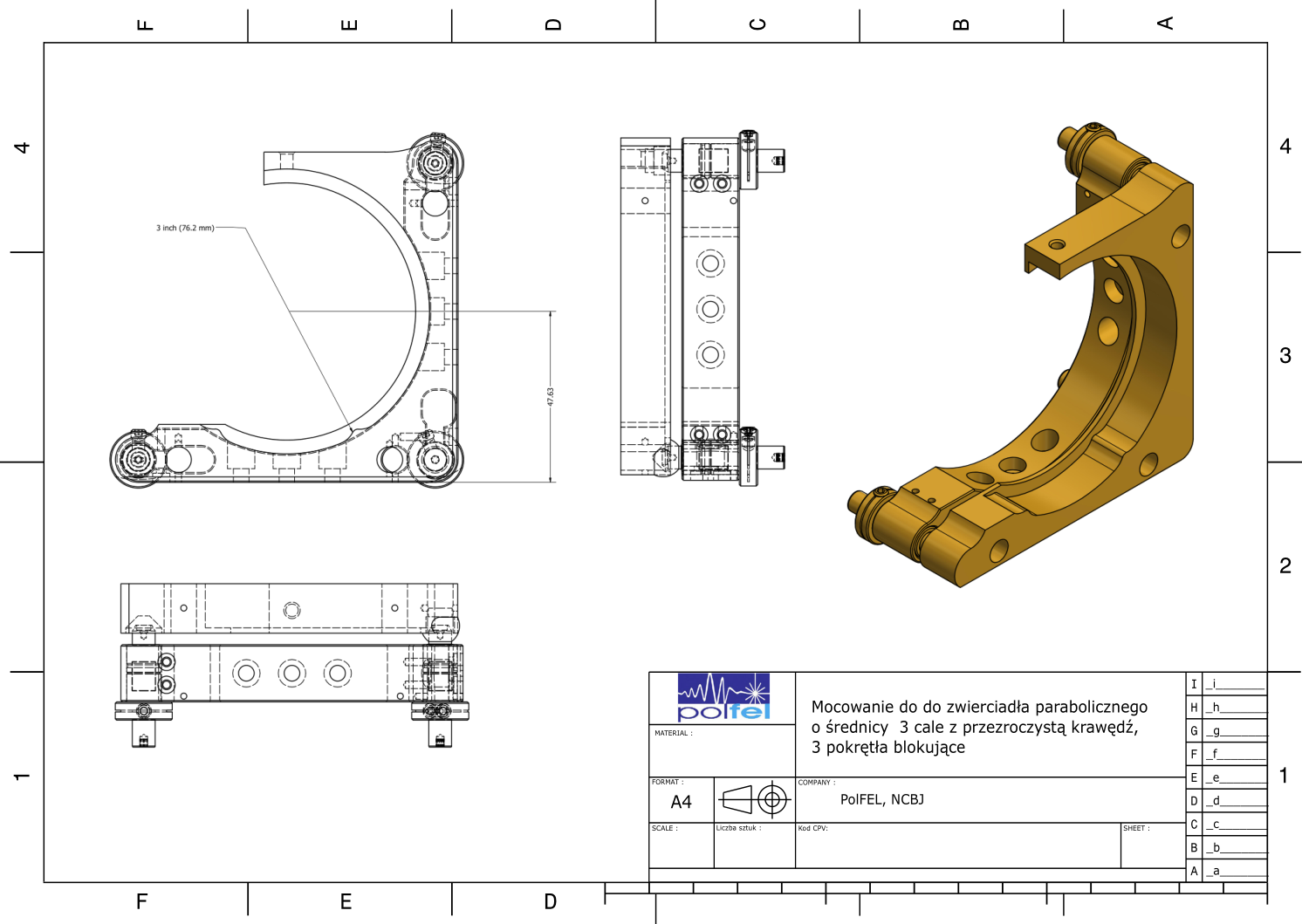 Załącznik №3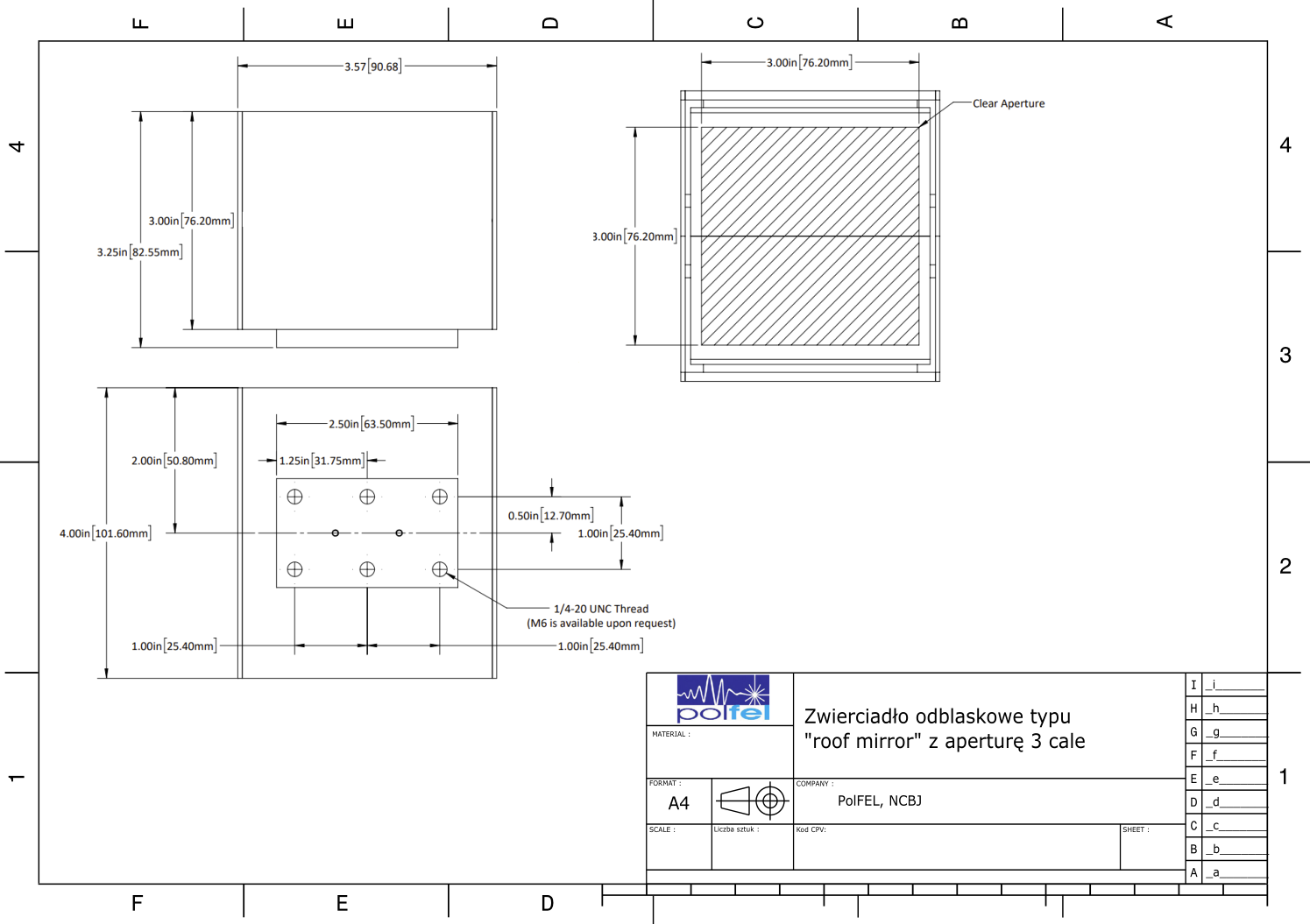 Załącznik №4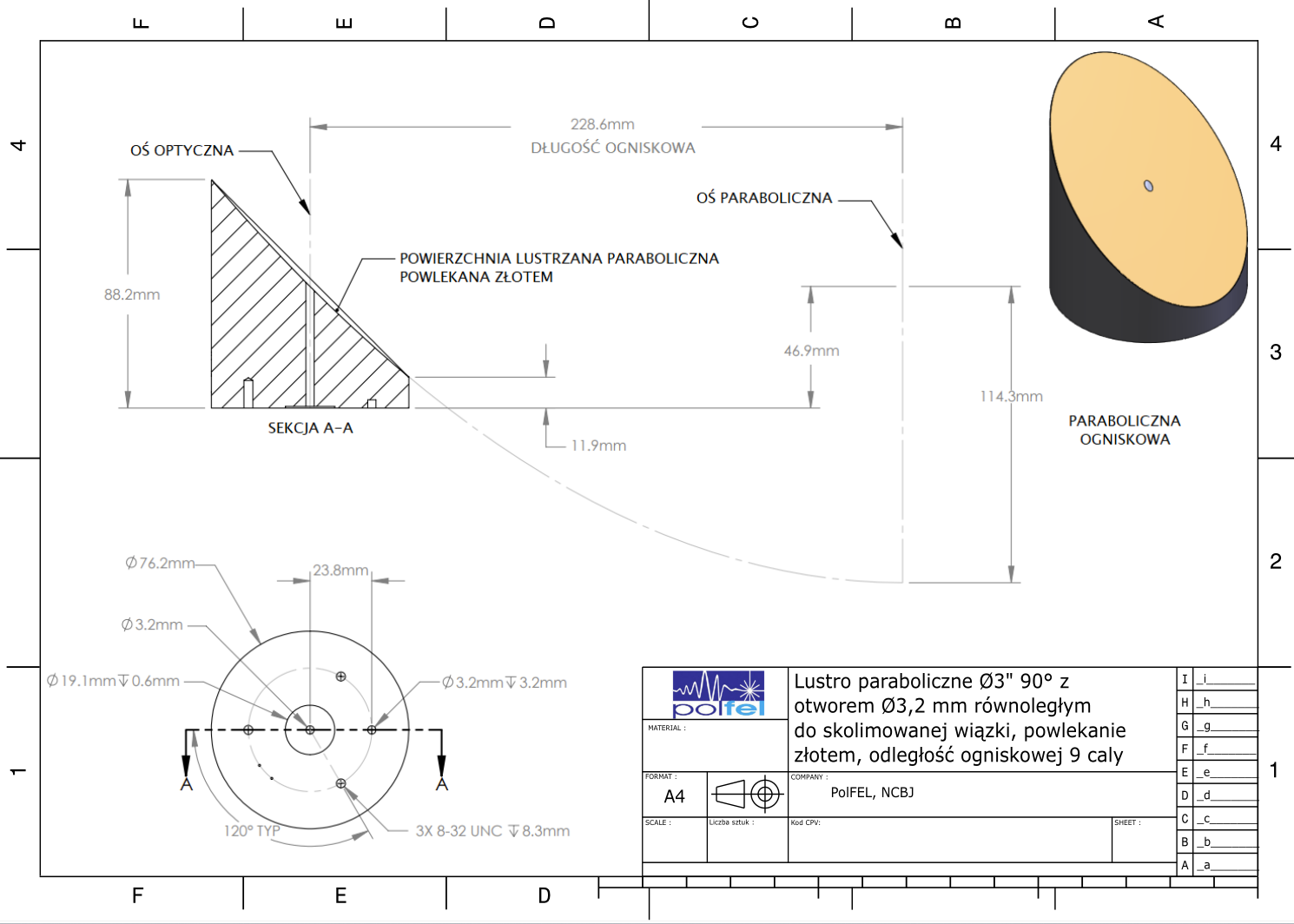 Załącznik №5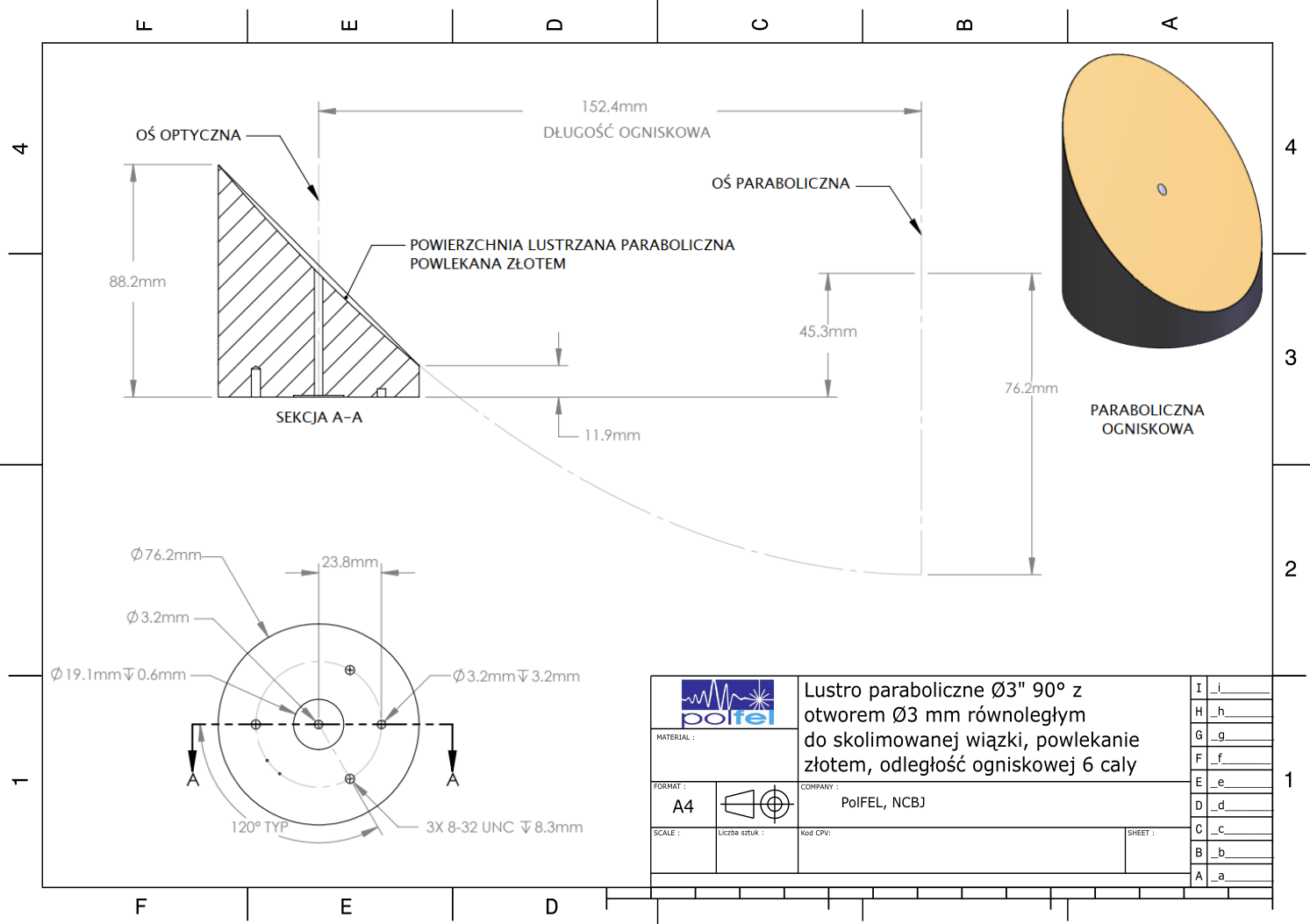 Załącznik №6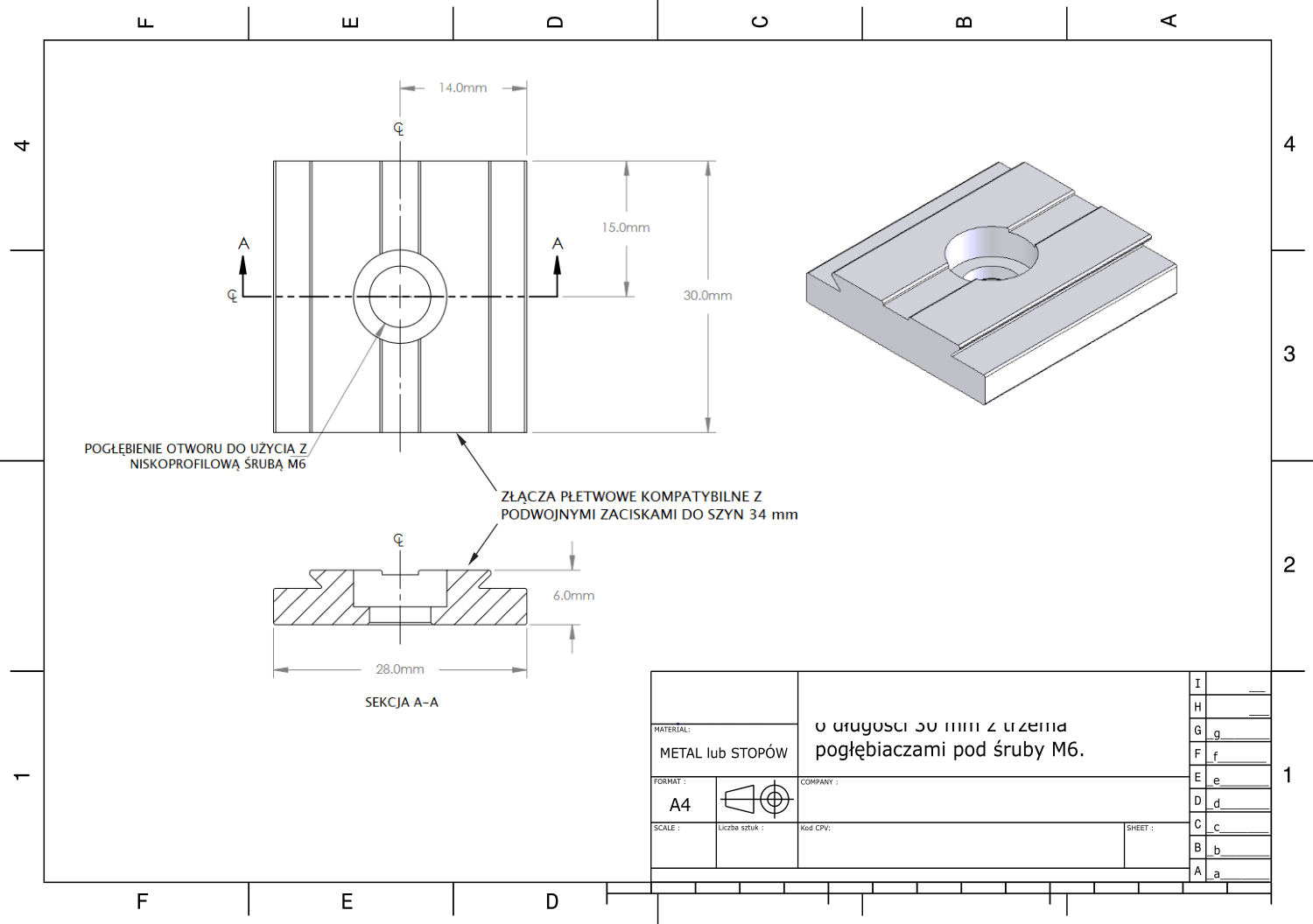 Załącznik №7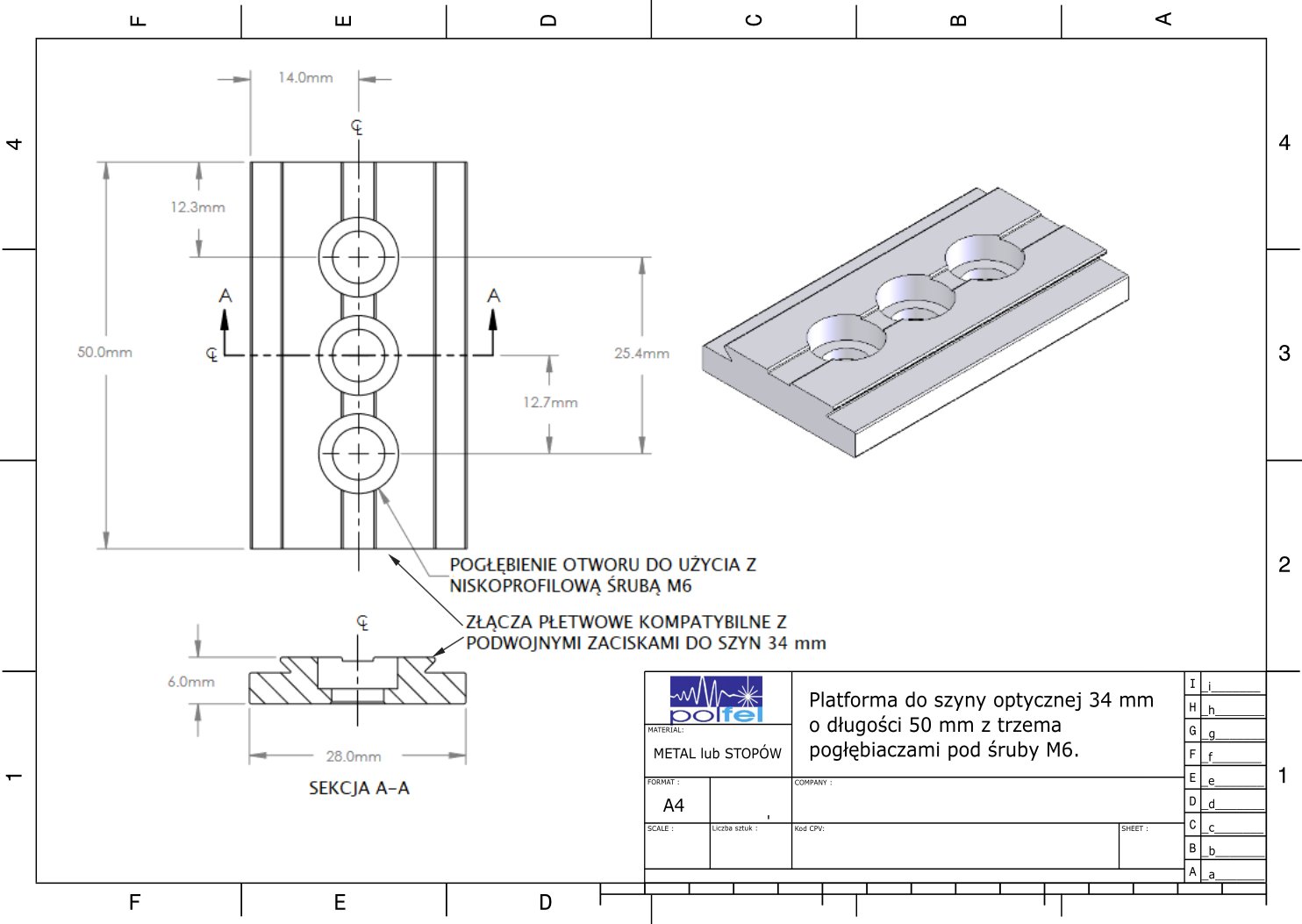 Załącznik №8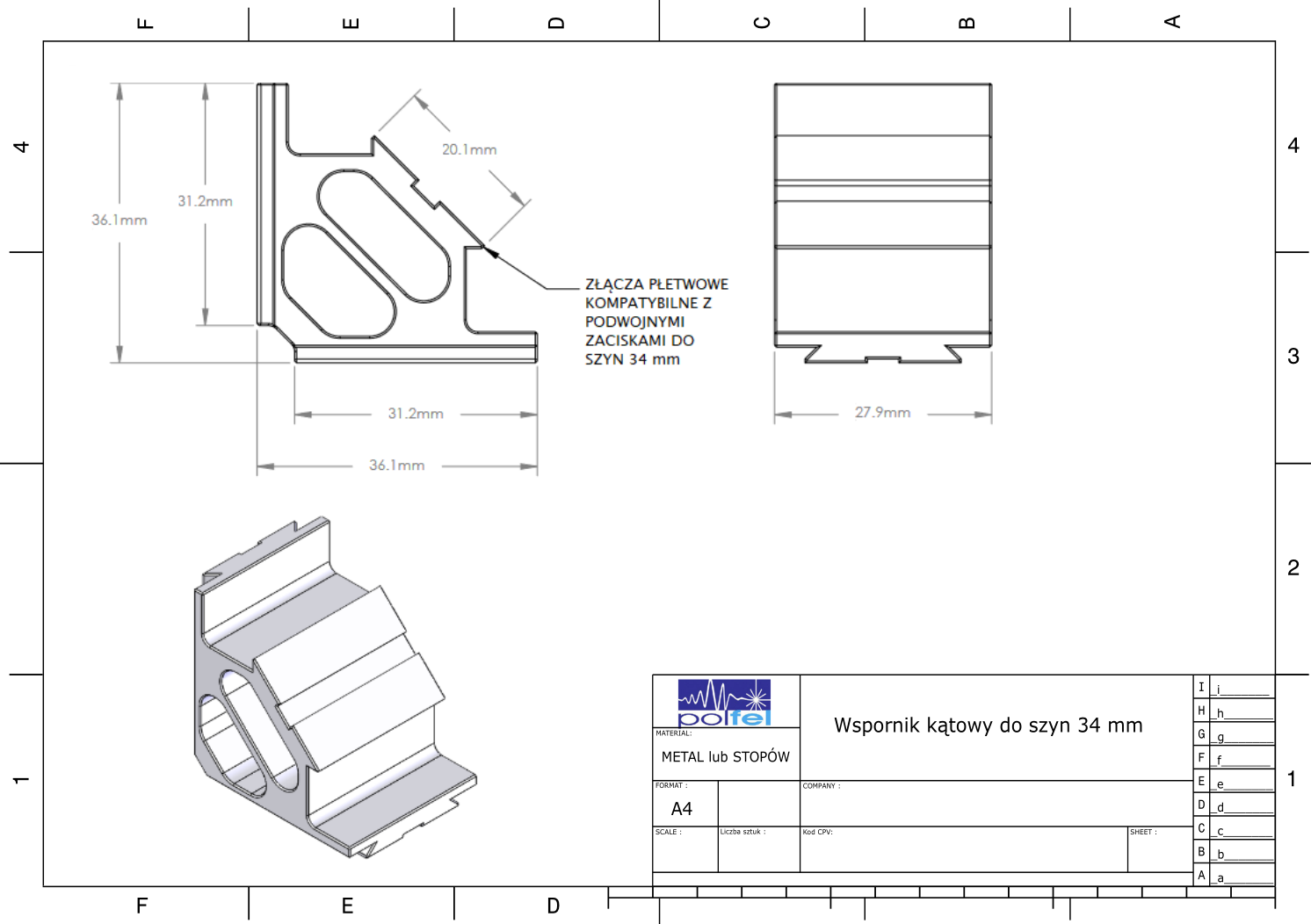 Załącznik №9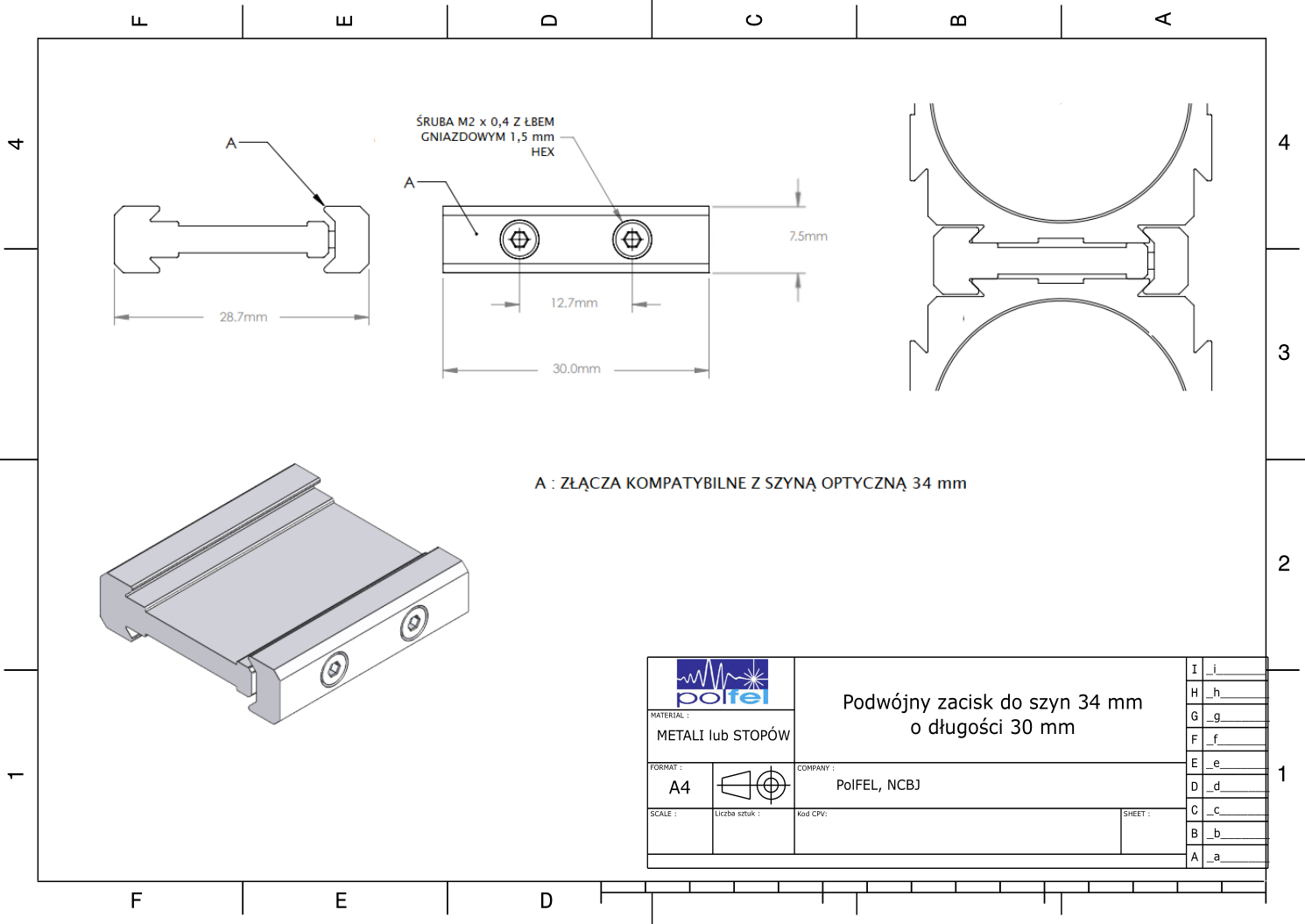 Załącznik №10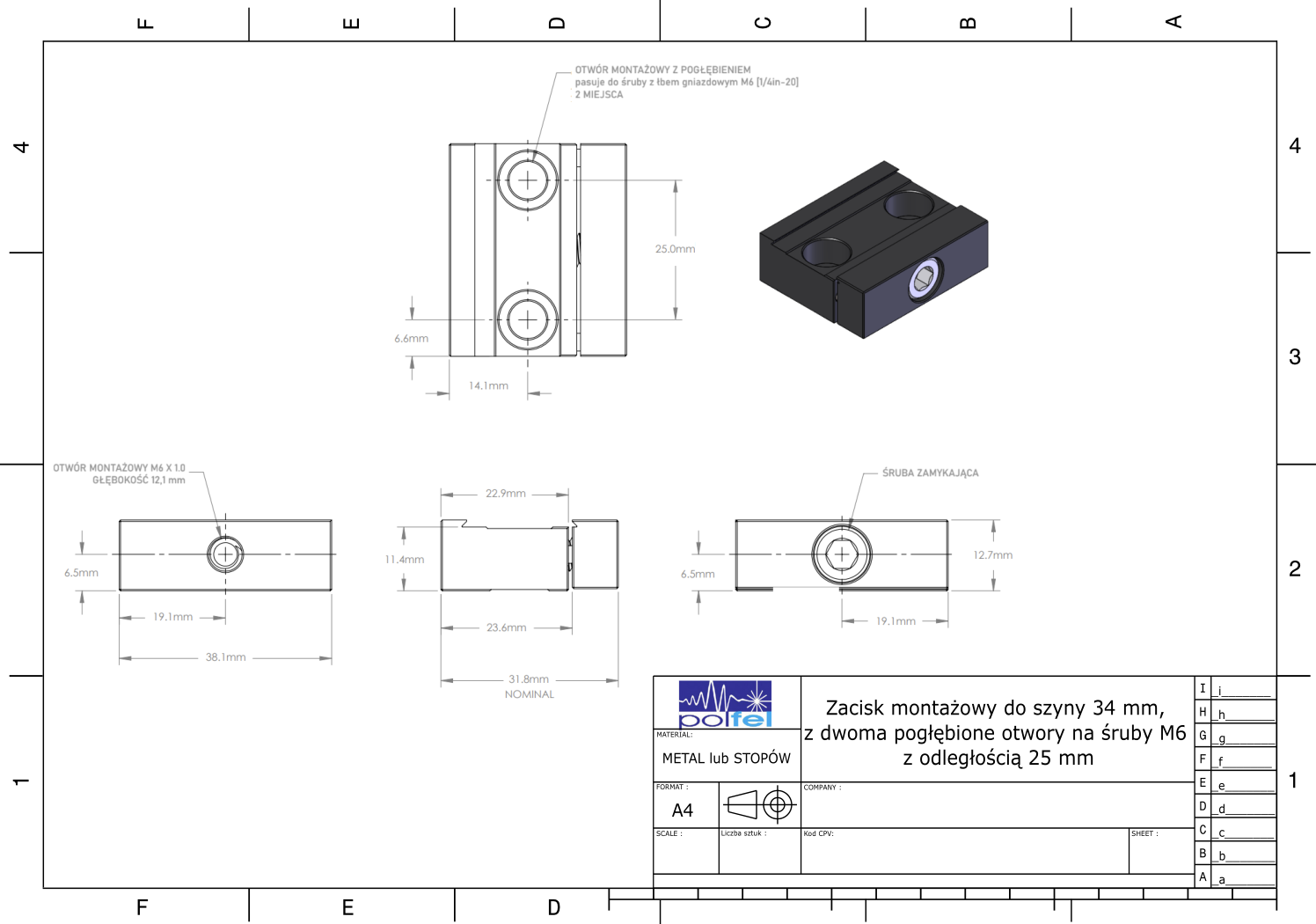 Załącznik №11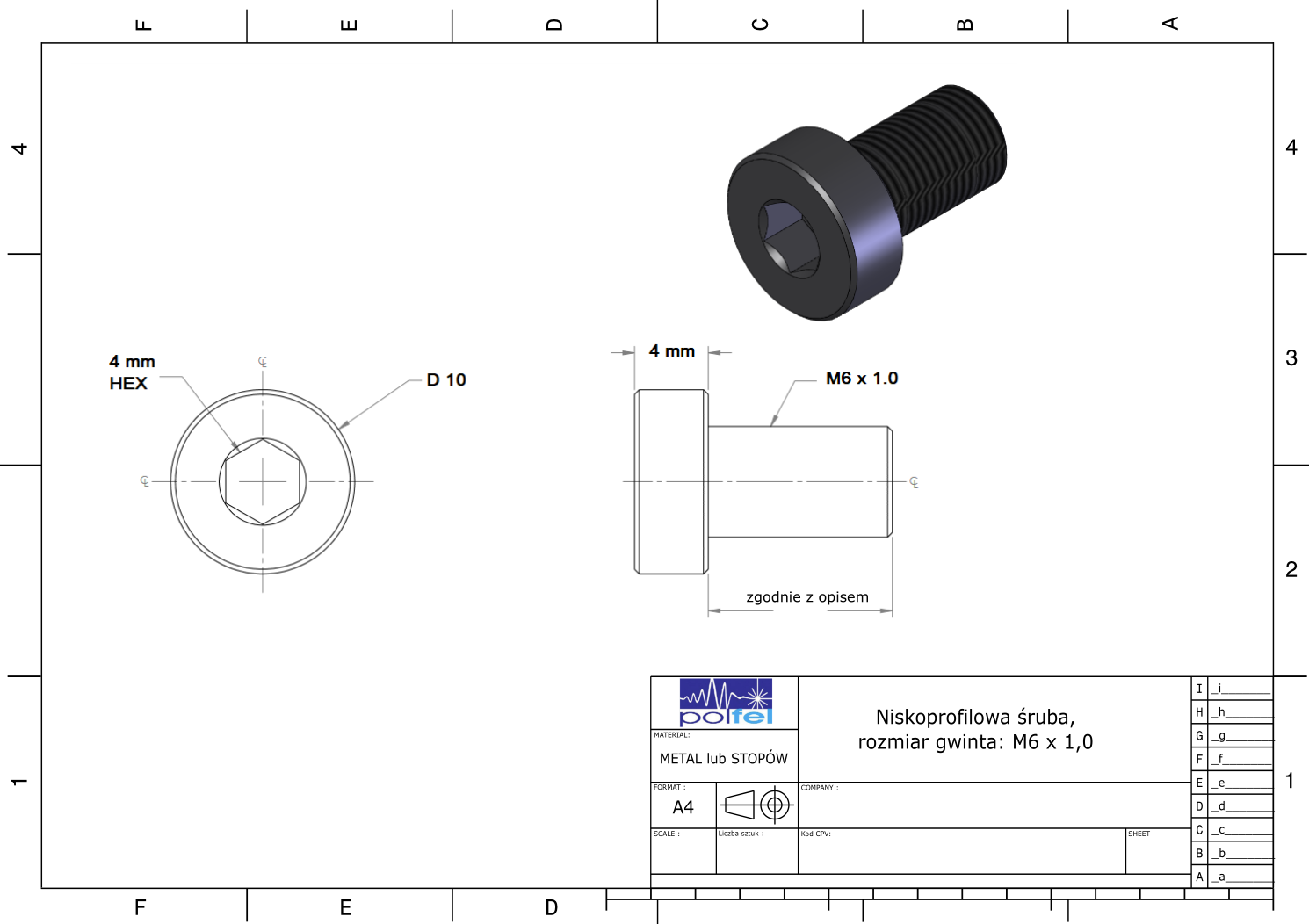 Załącznik №12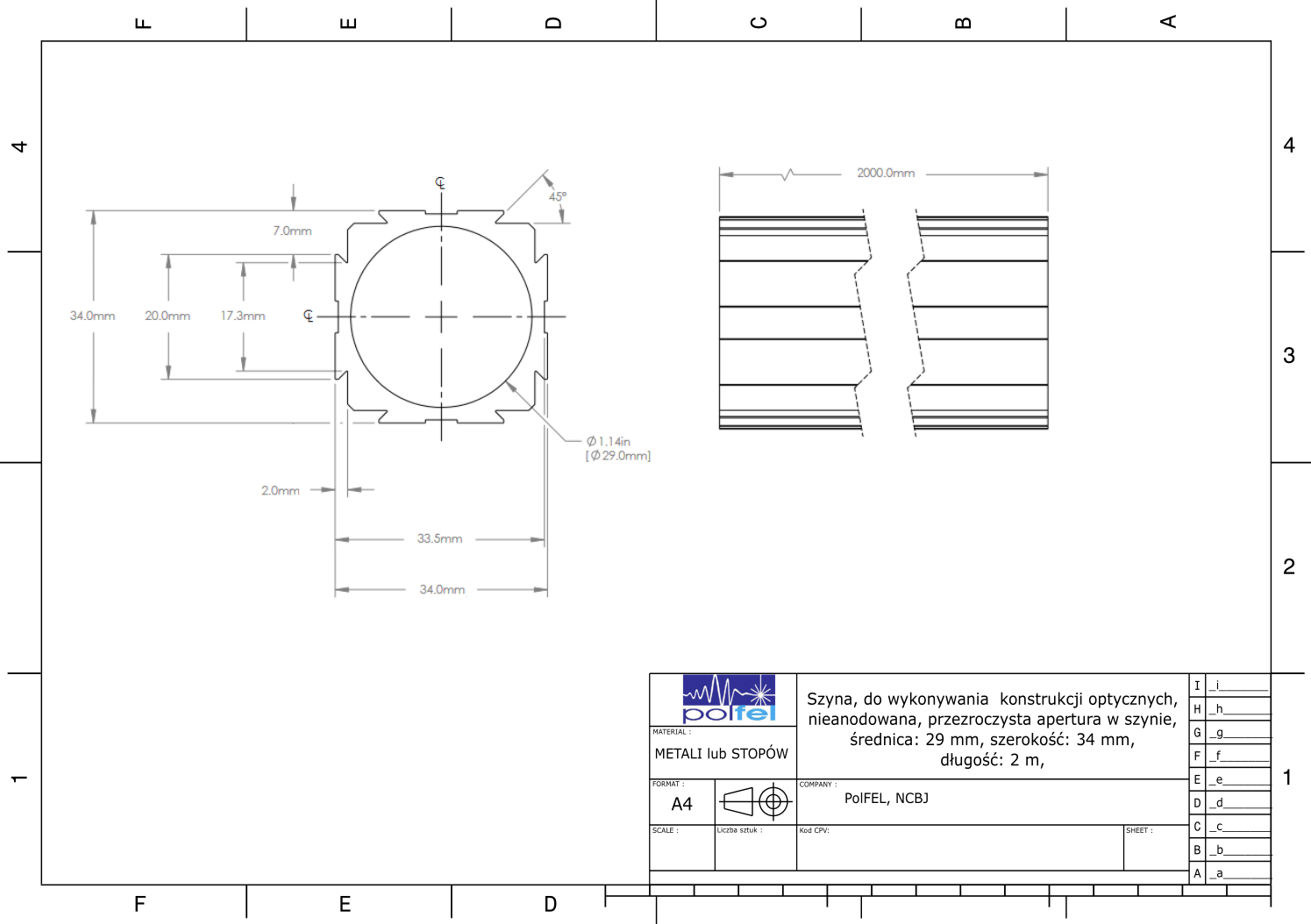 Załącznik №13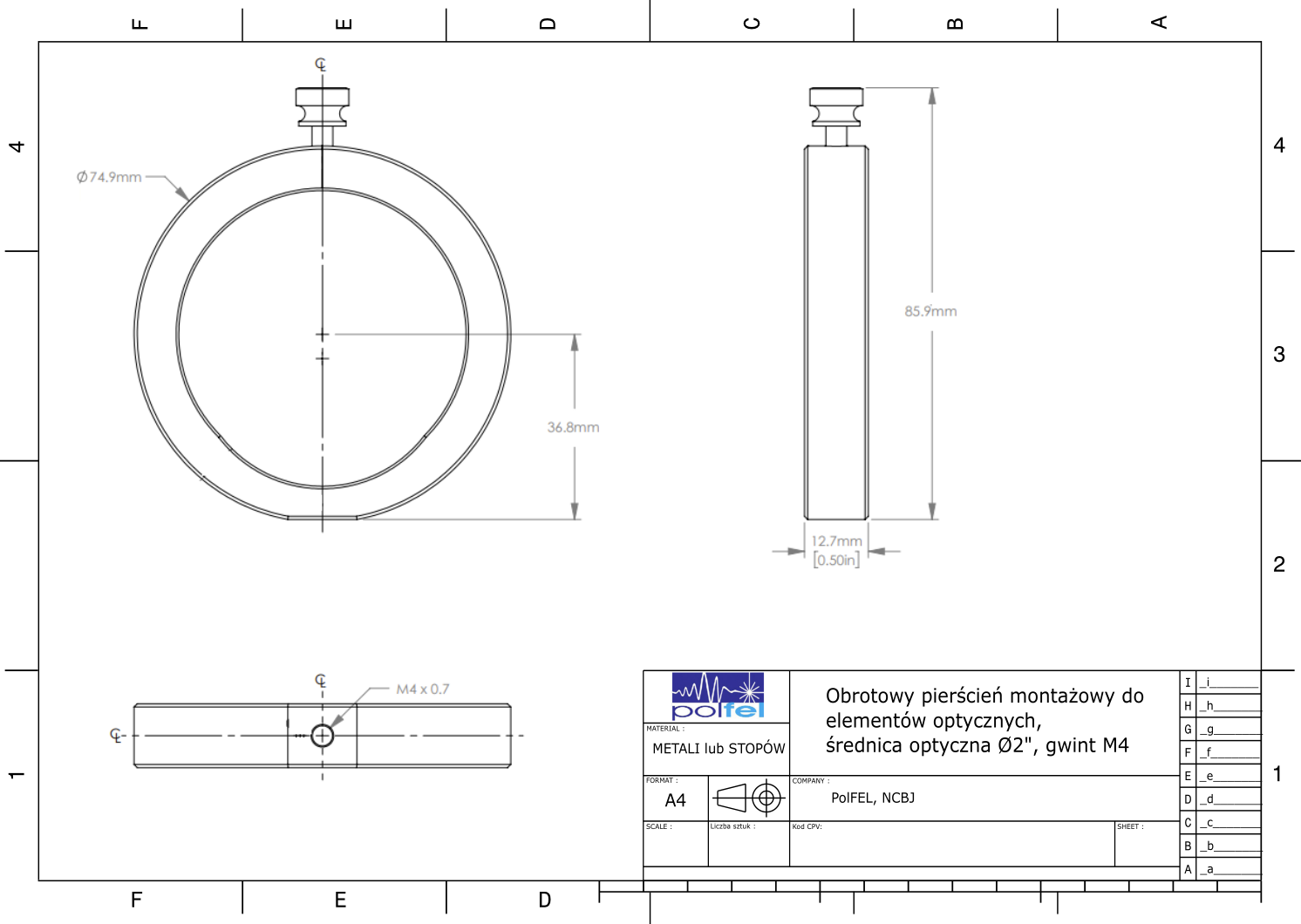 Załącznik № 14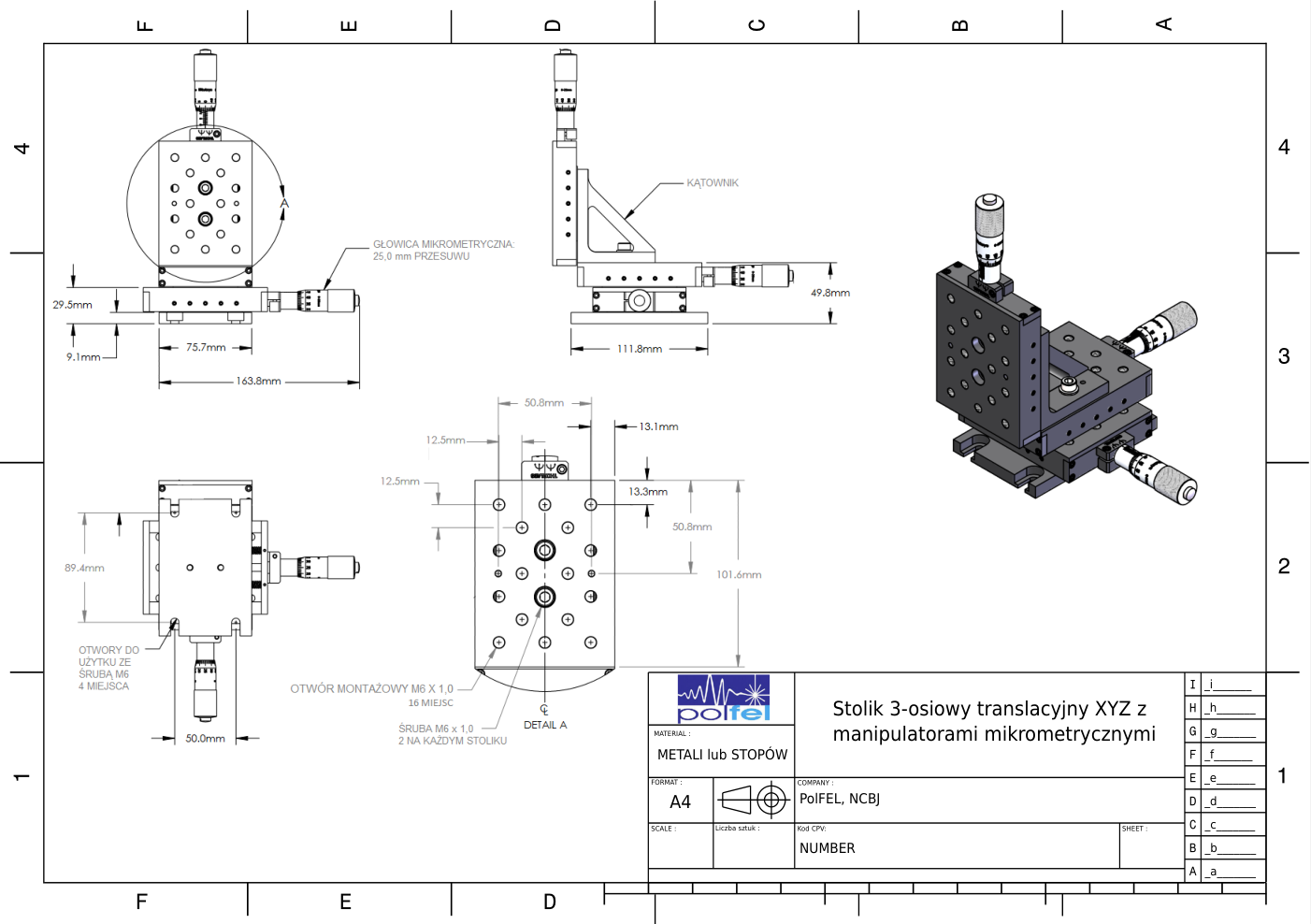 Załącznik № 15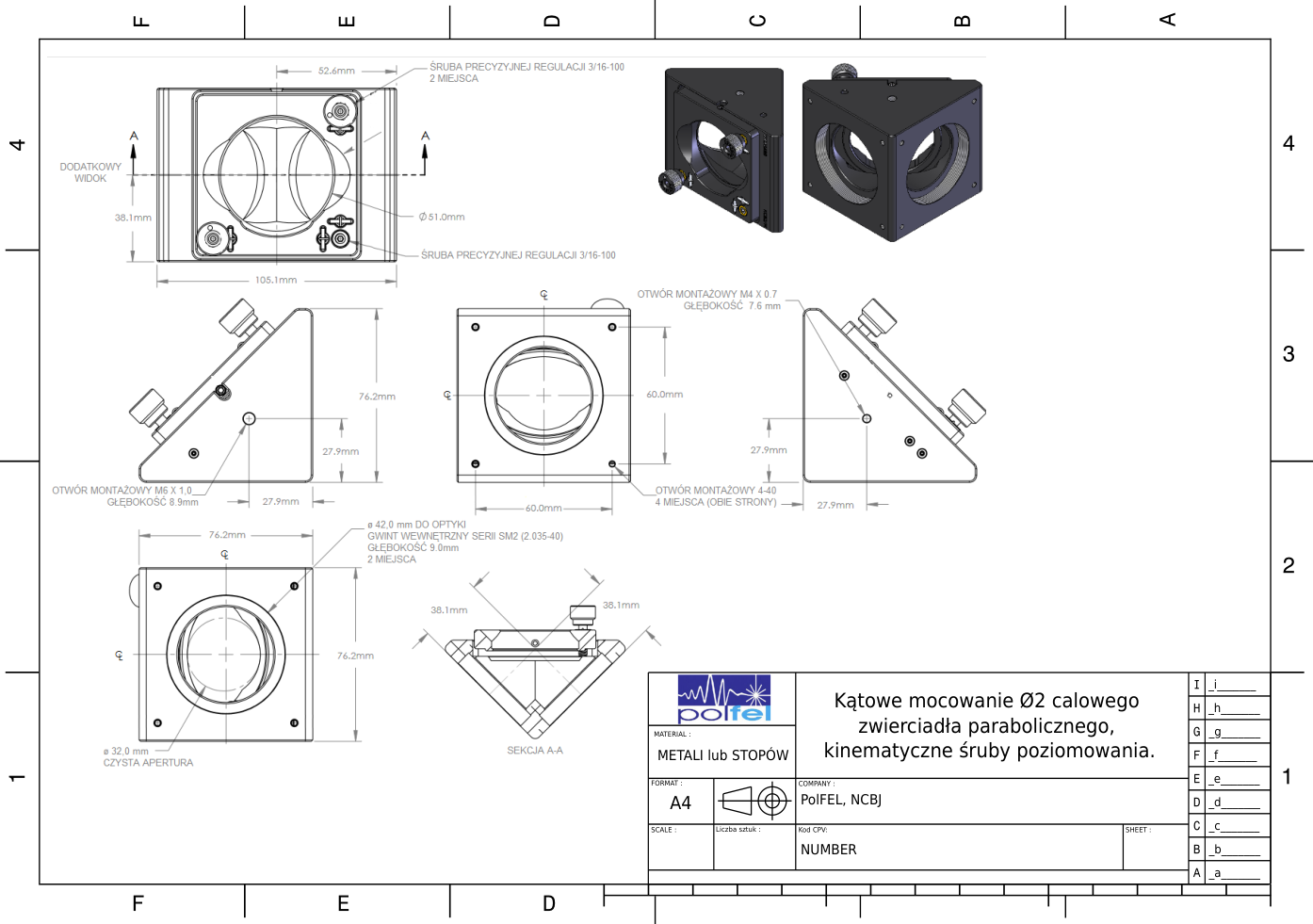 Załącznik № 16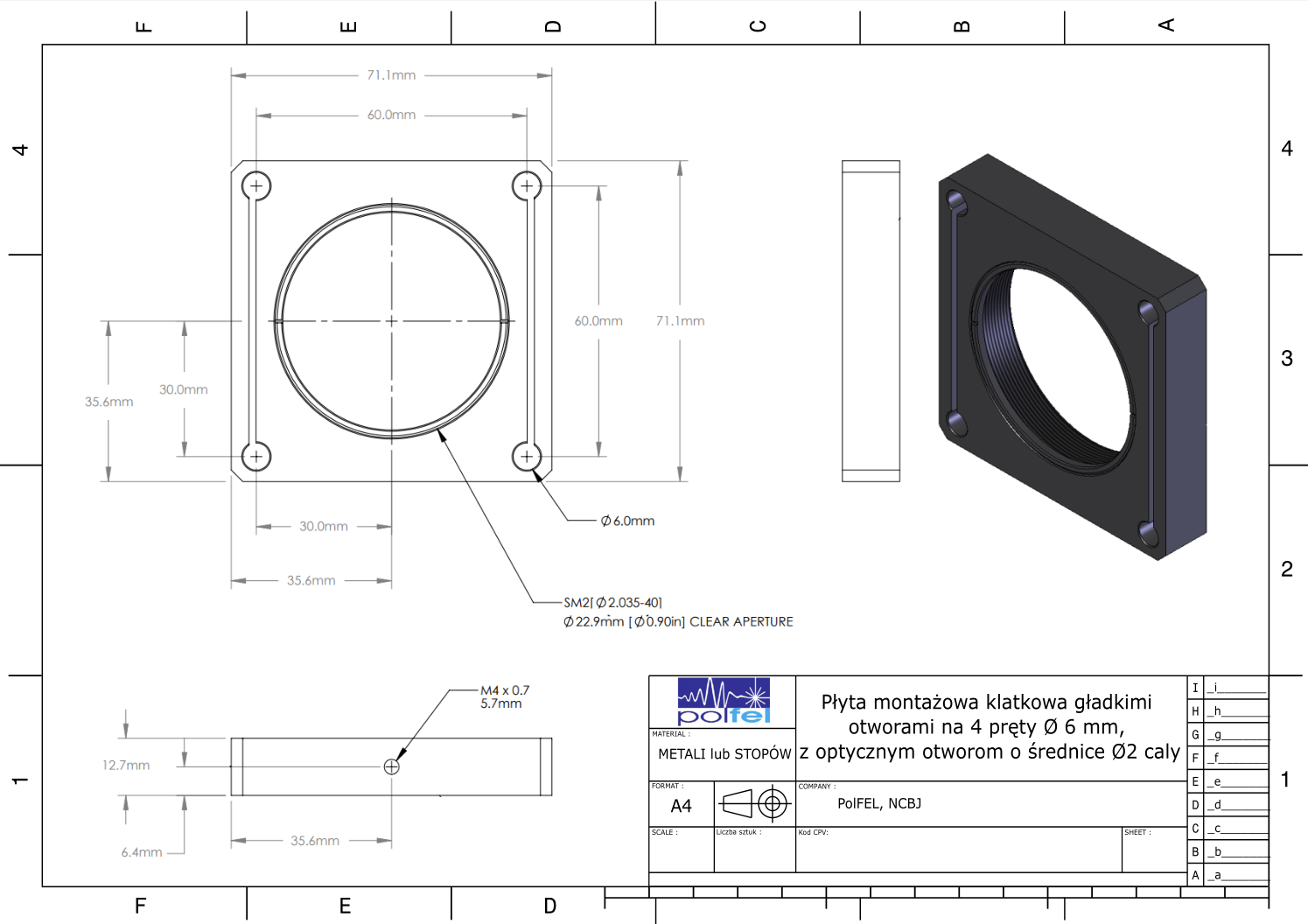 Załącznik №17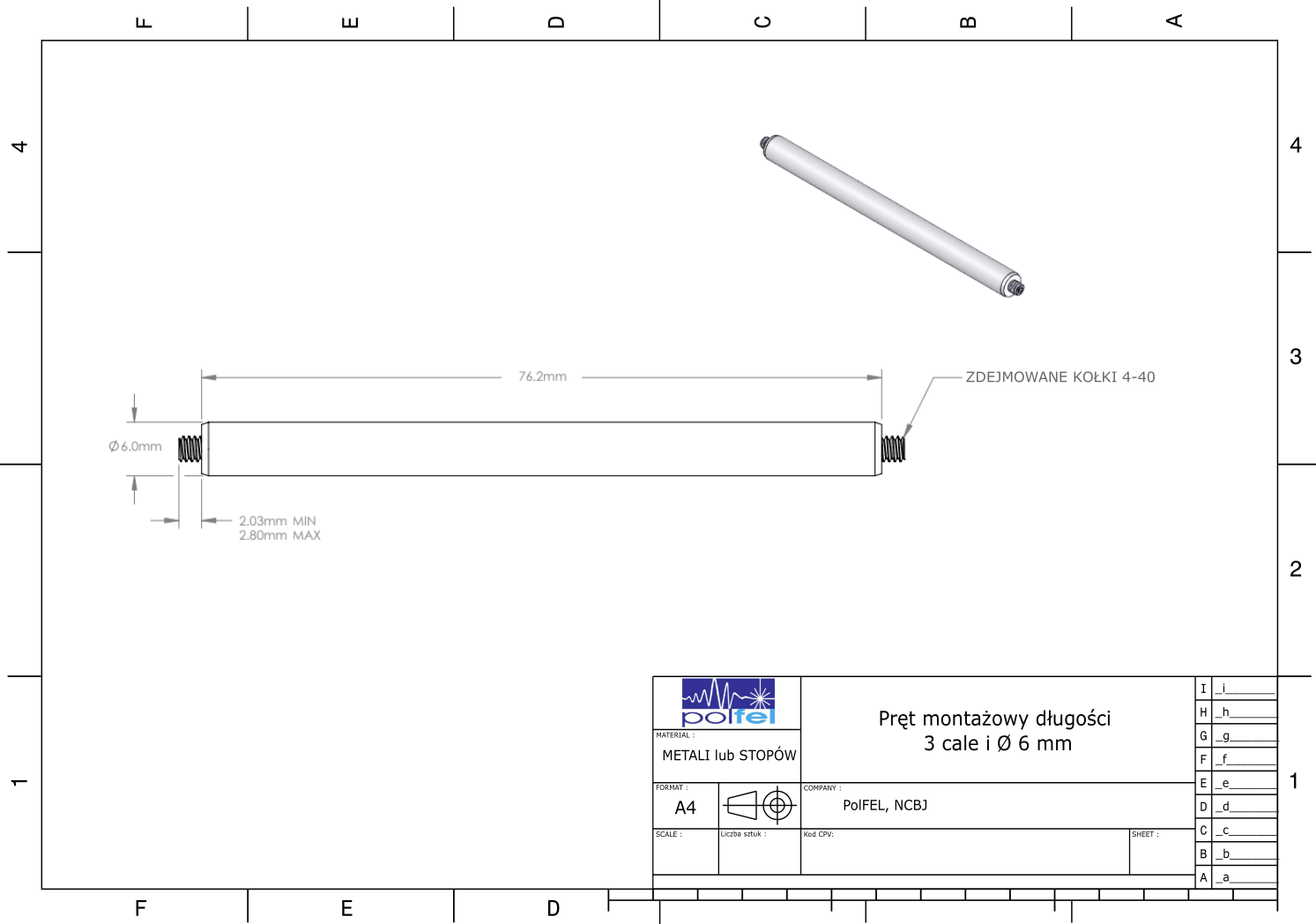 Załącznik № 18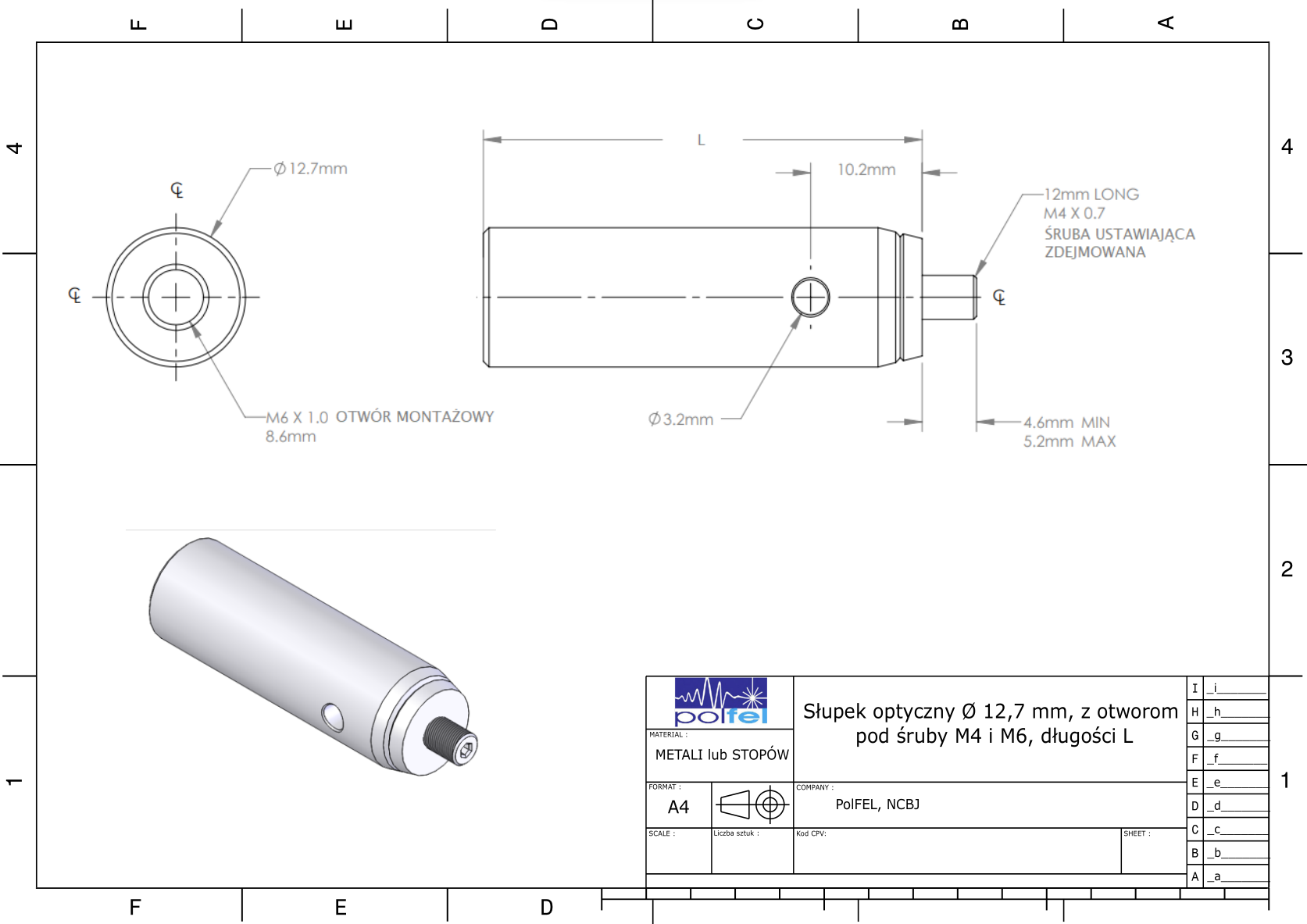 Załącznik № 19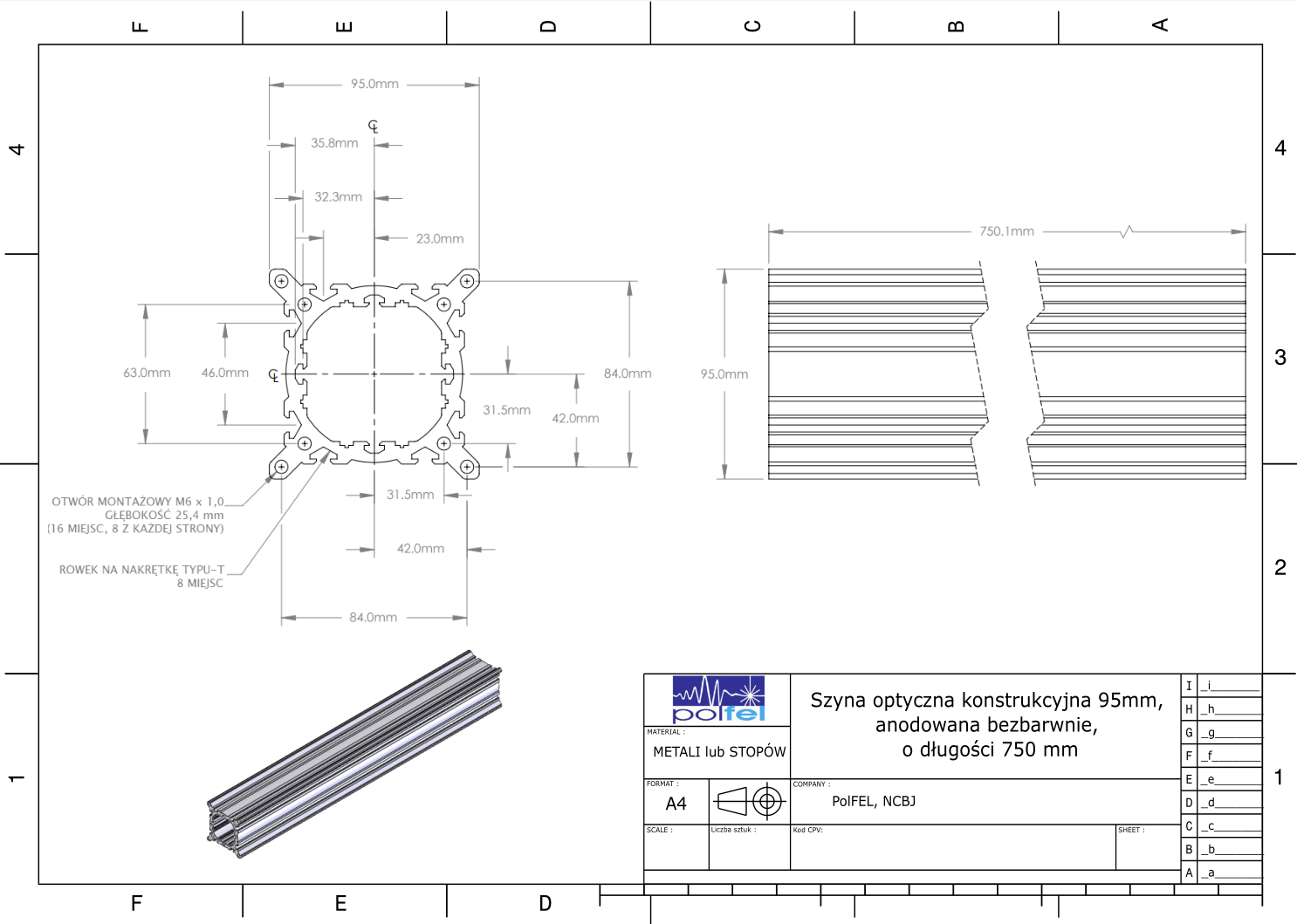 Załącznik № 20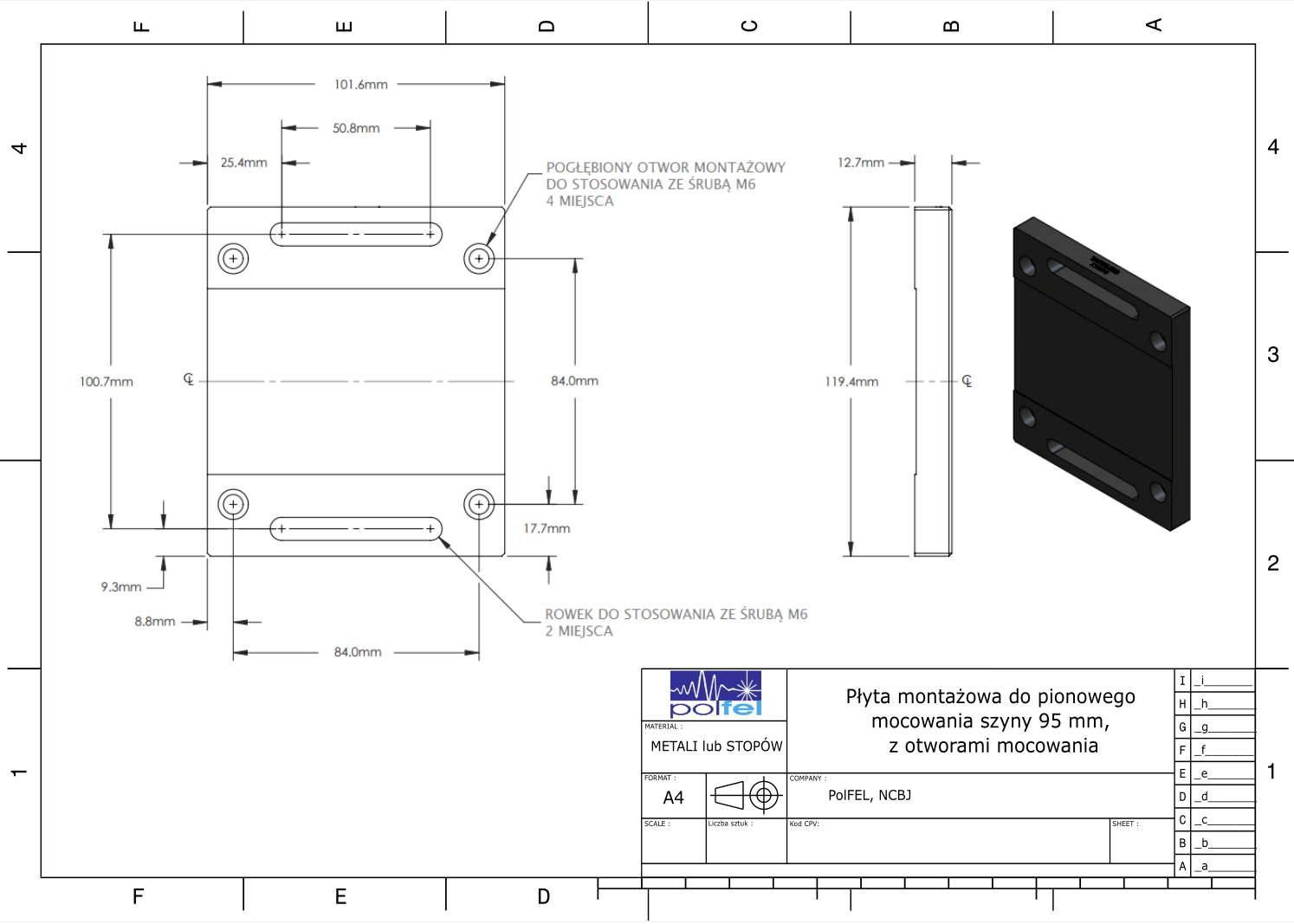 Załącznik № 21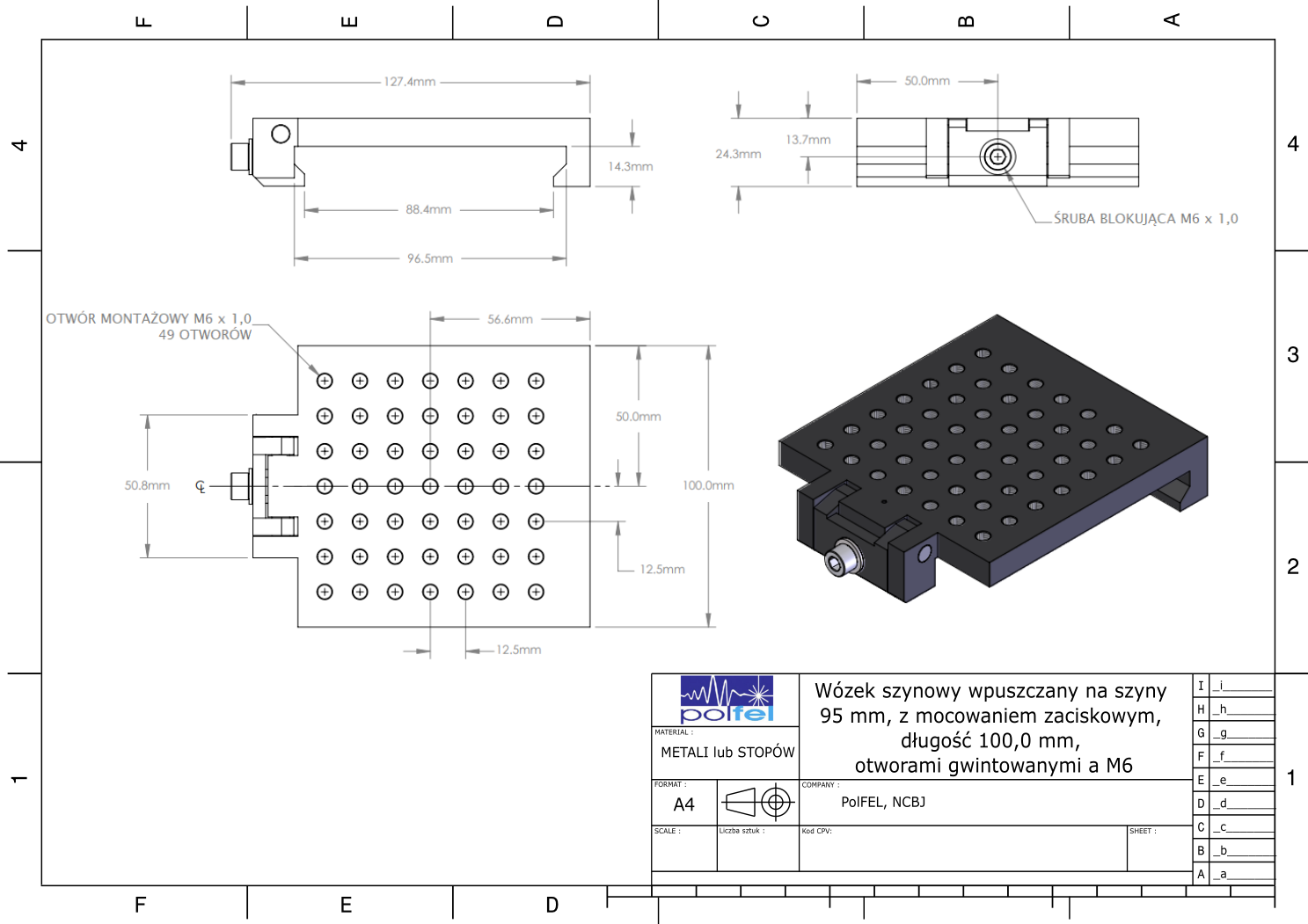 Załącznik № 22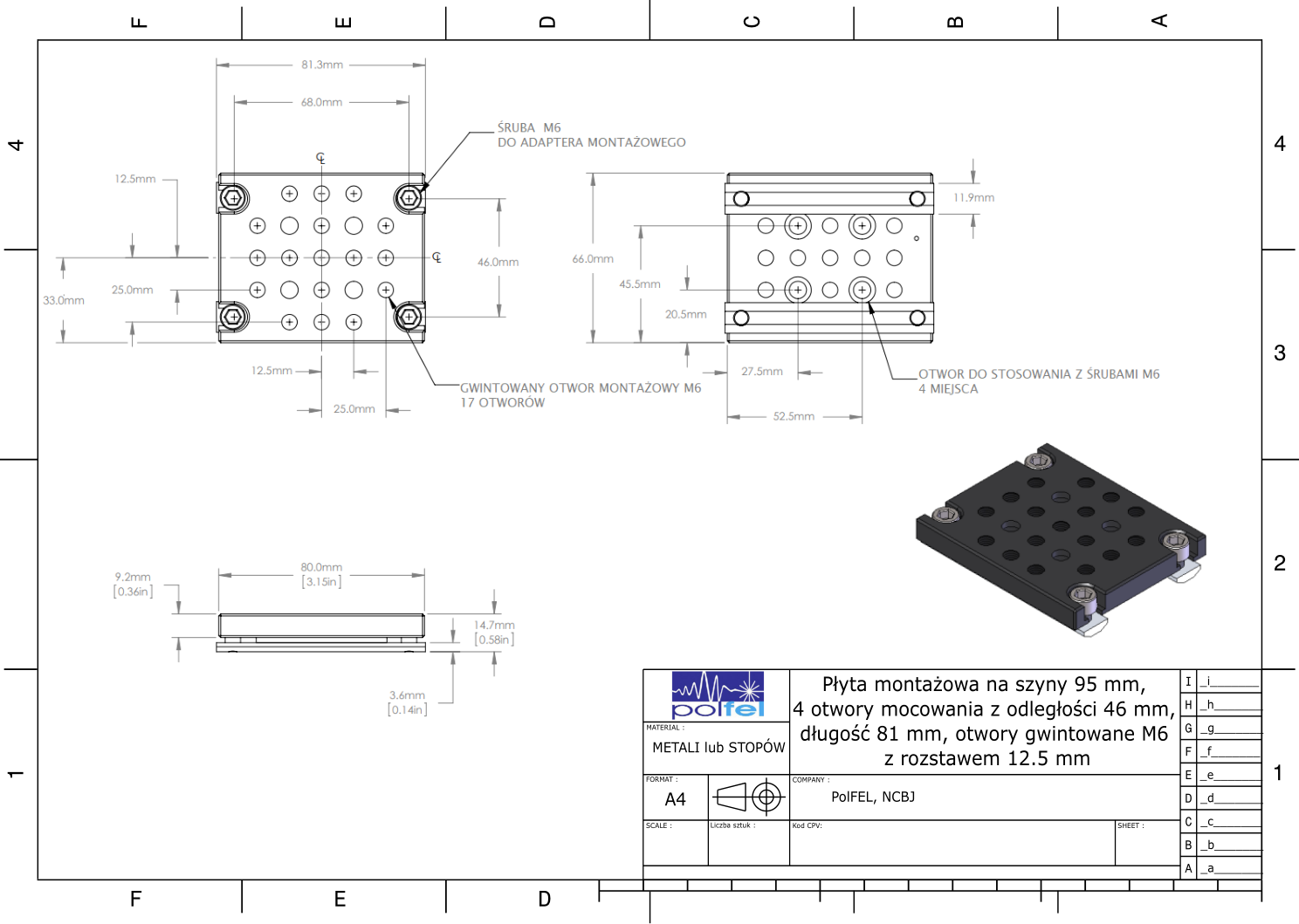 Załącznik № 23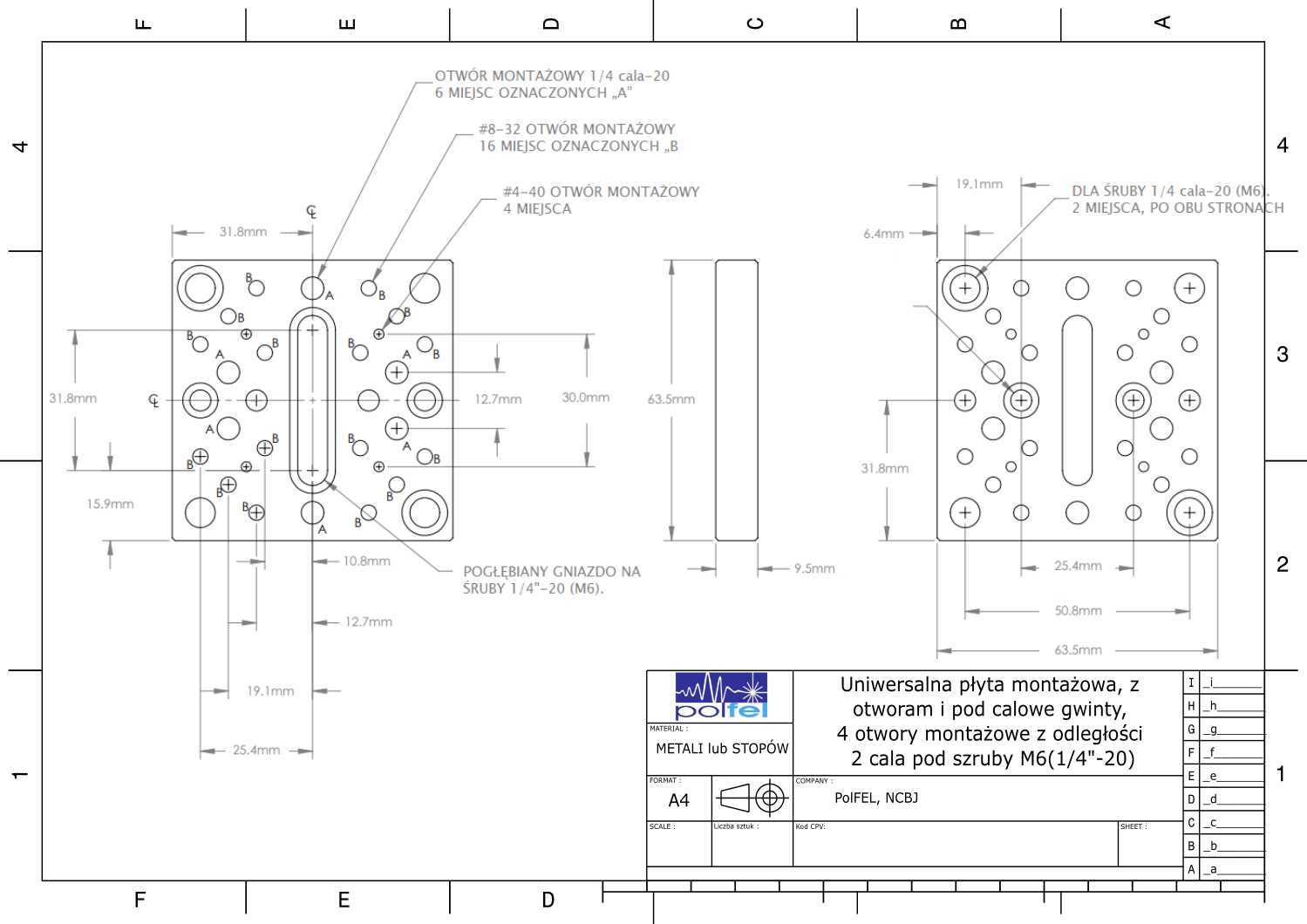 Załącznik № 24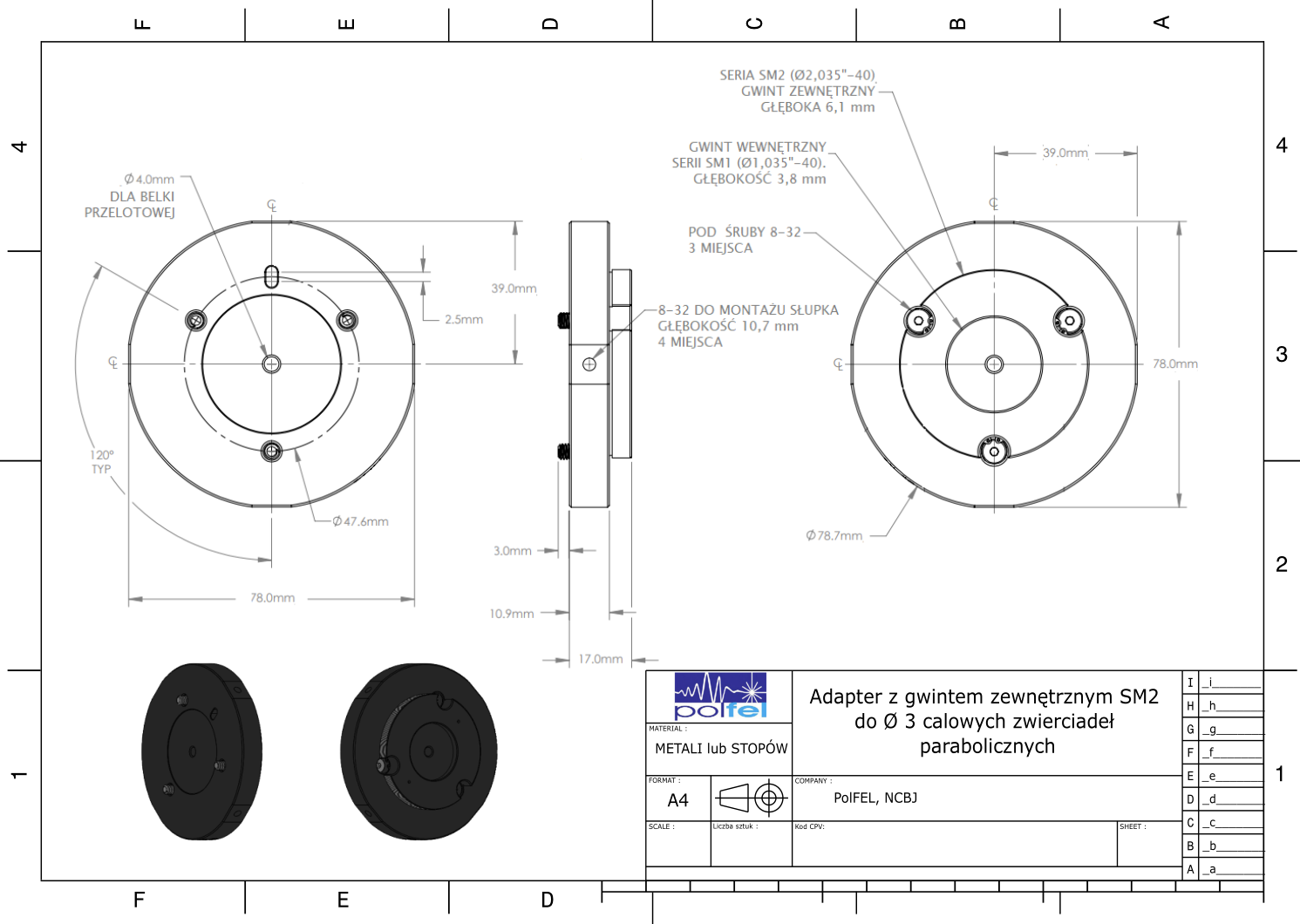 Załącznik № 25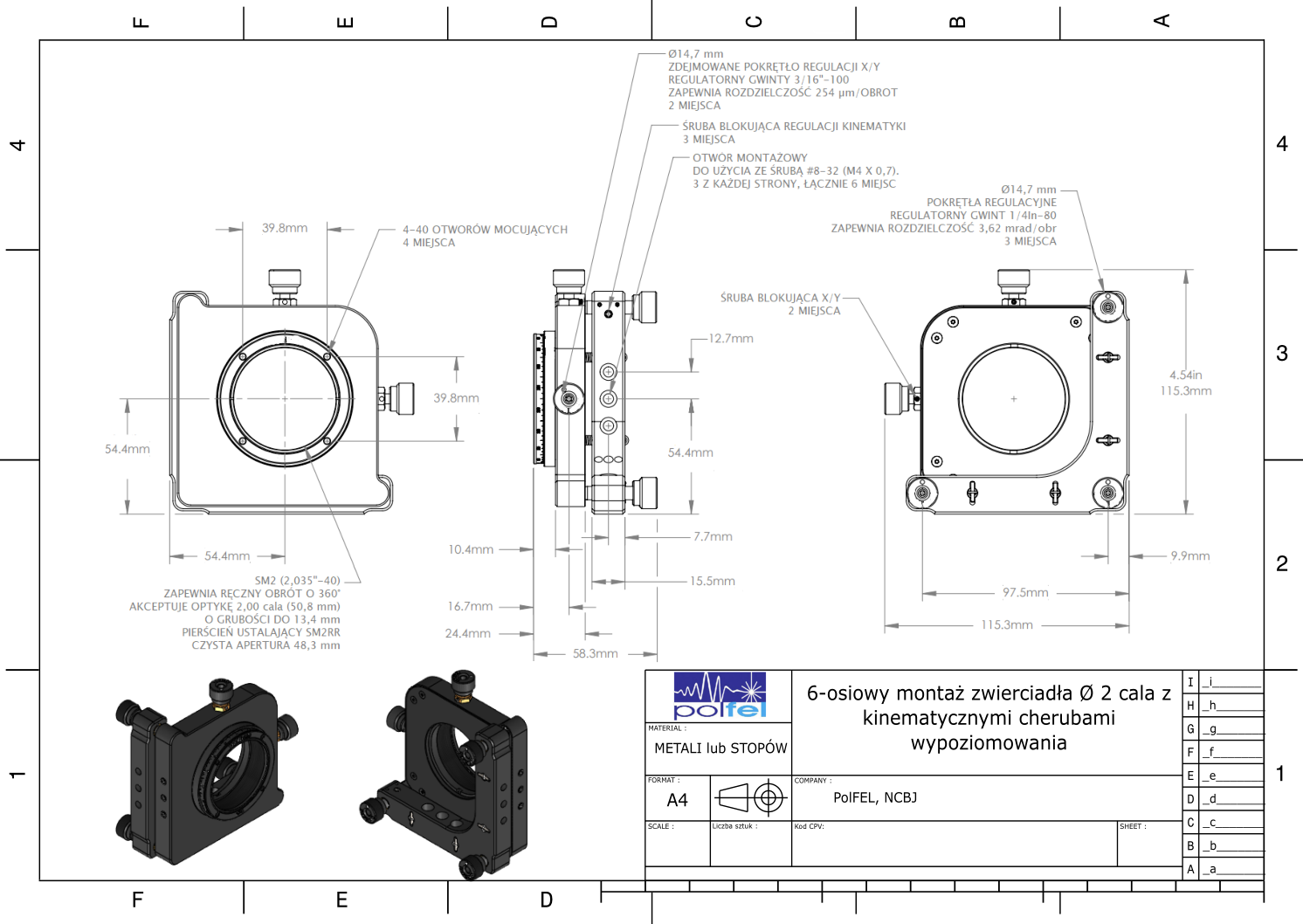 Załącznik № 26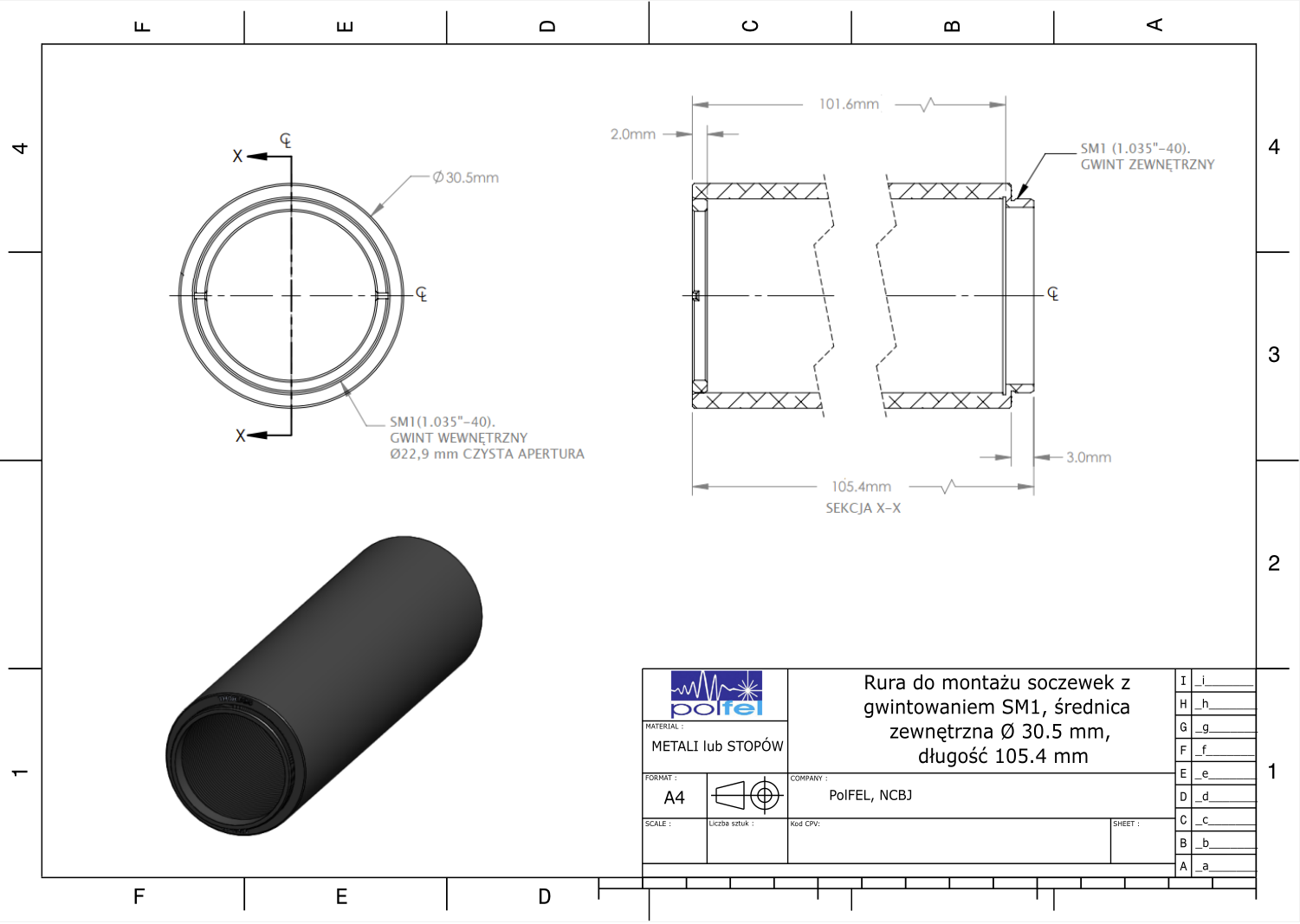 Załącznik № 27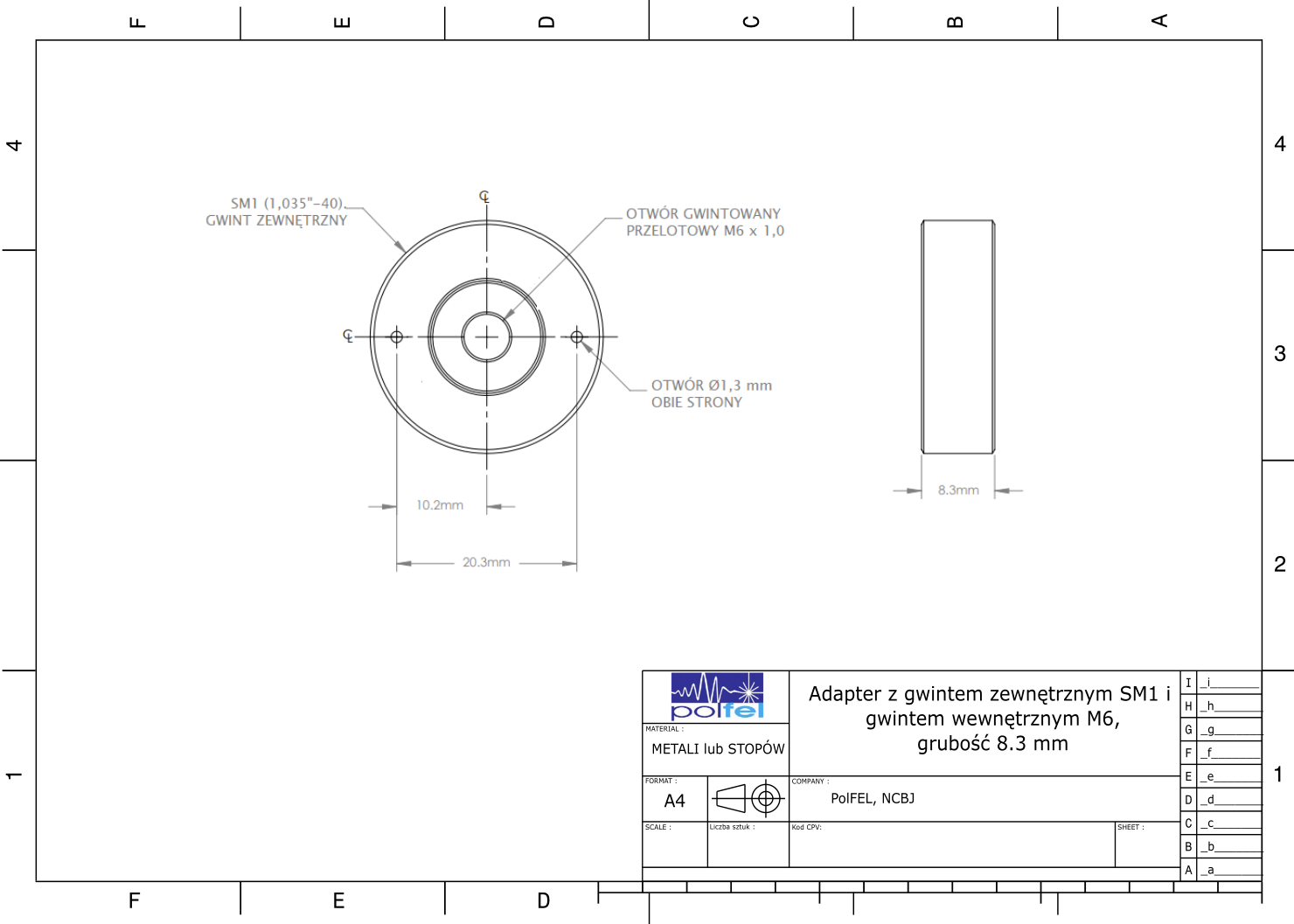 Załącznik № 28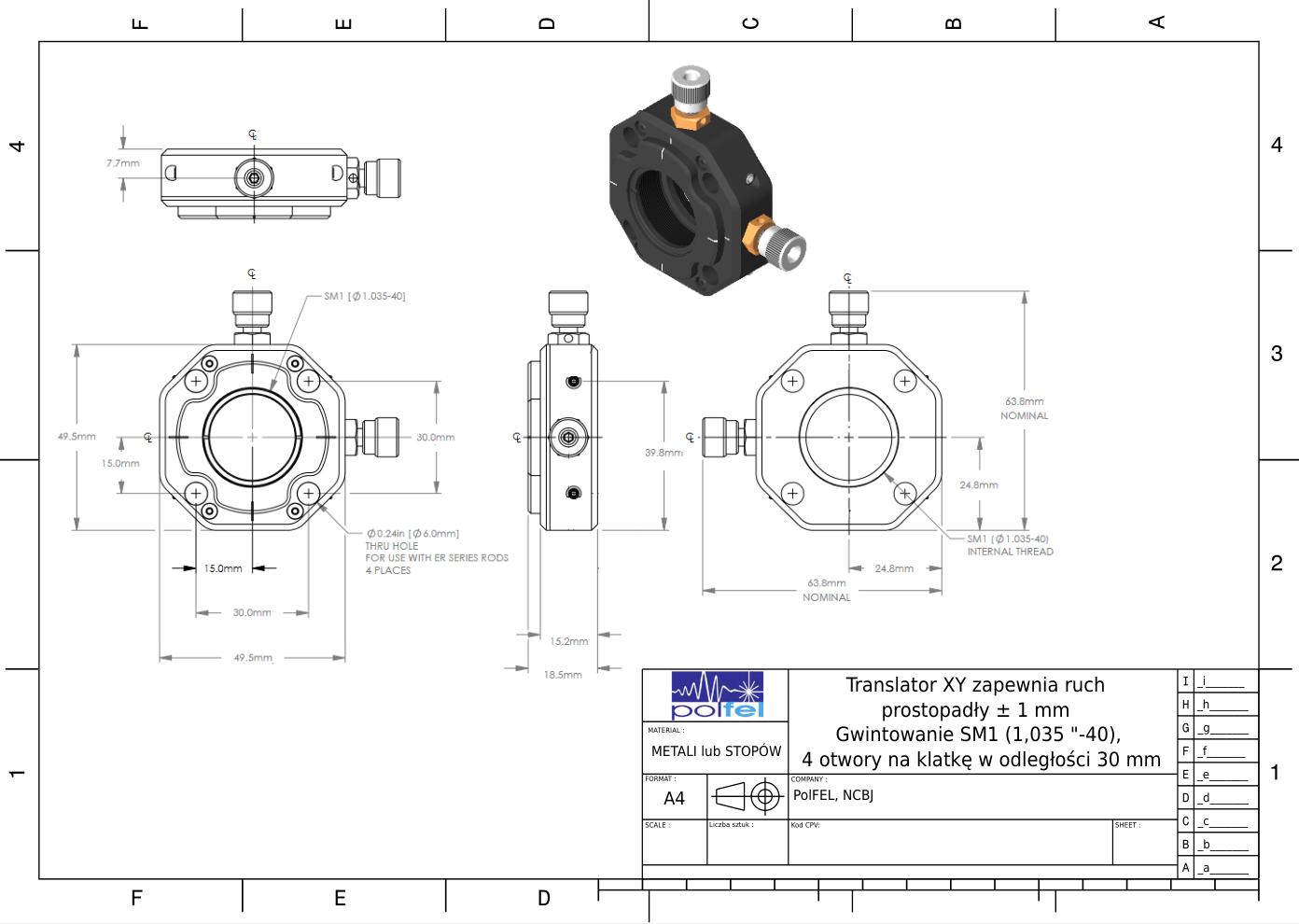 Załącznik № 29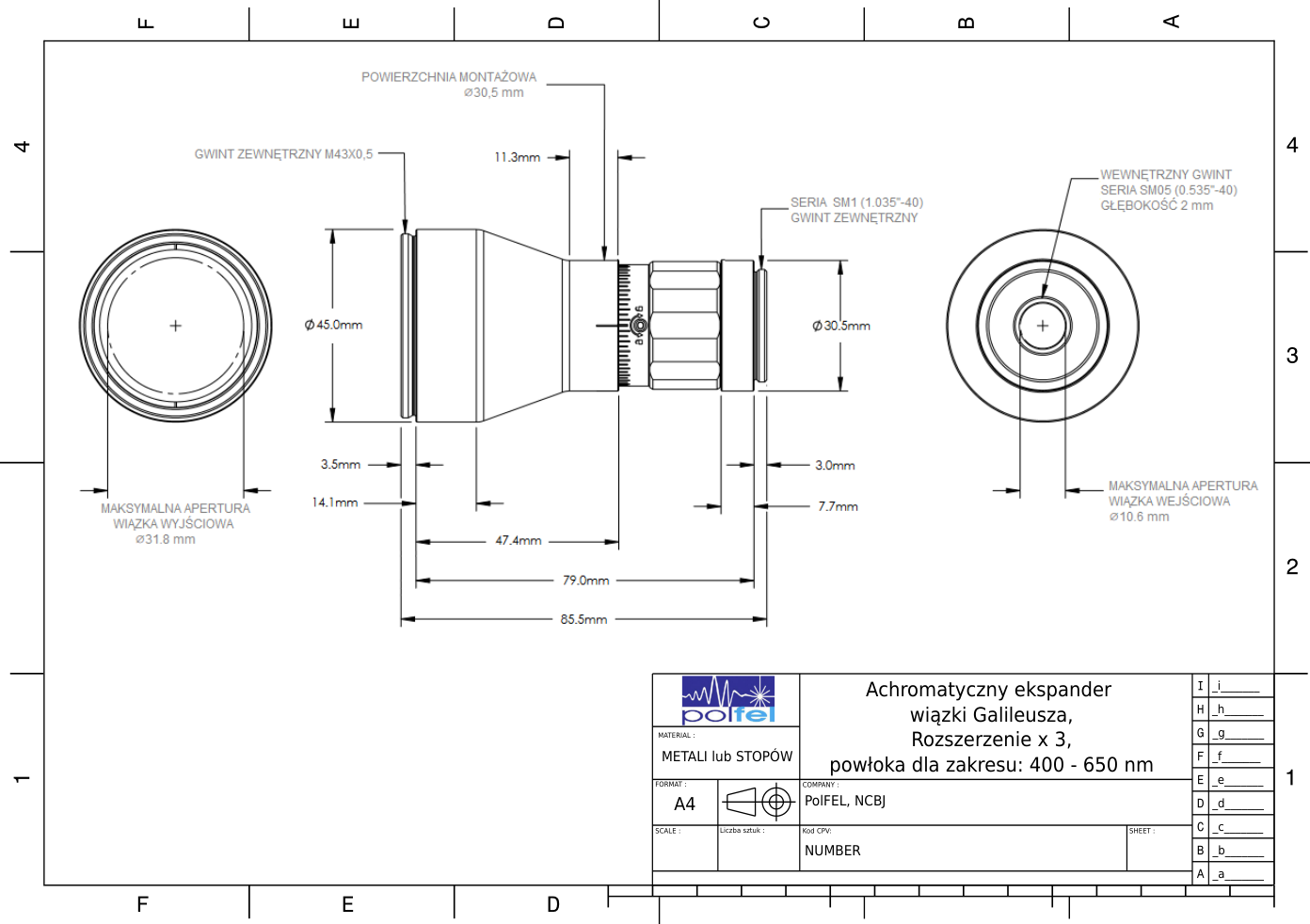 Załącznik № 30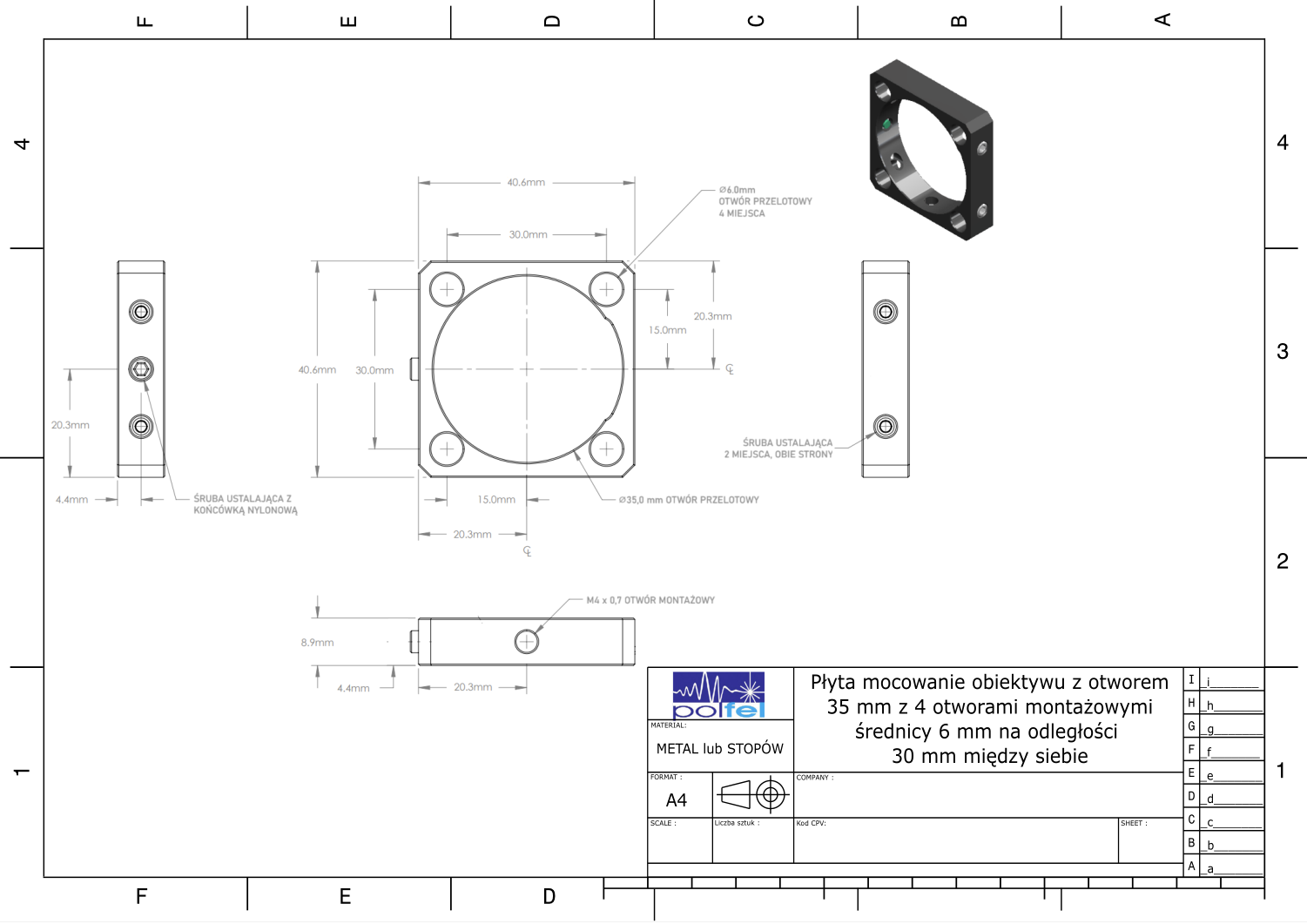 Załącznik № 31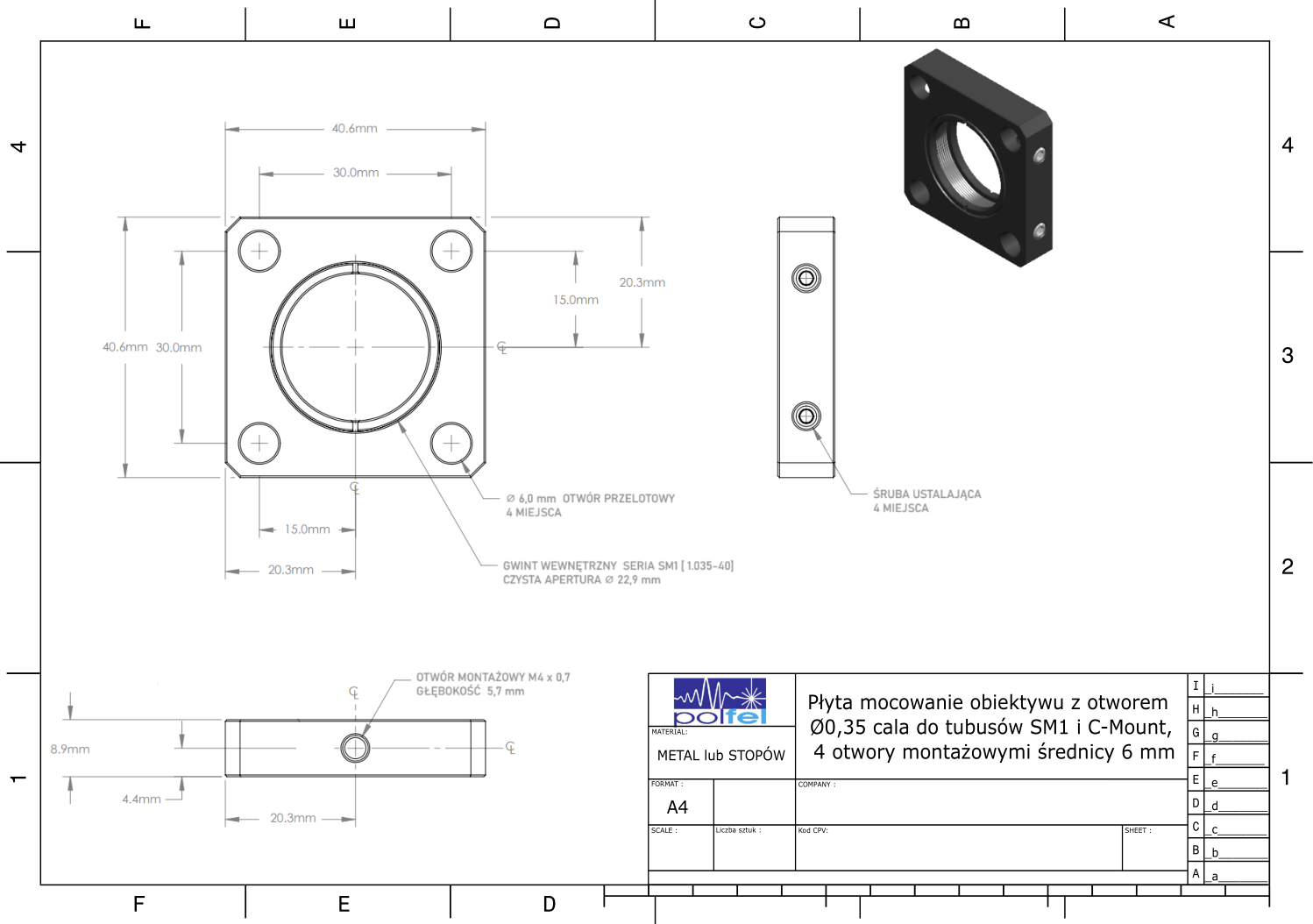 Załącznik № 32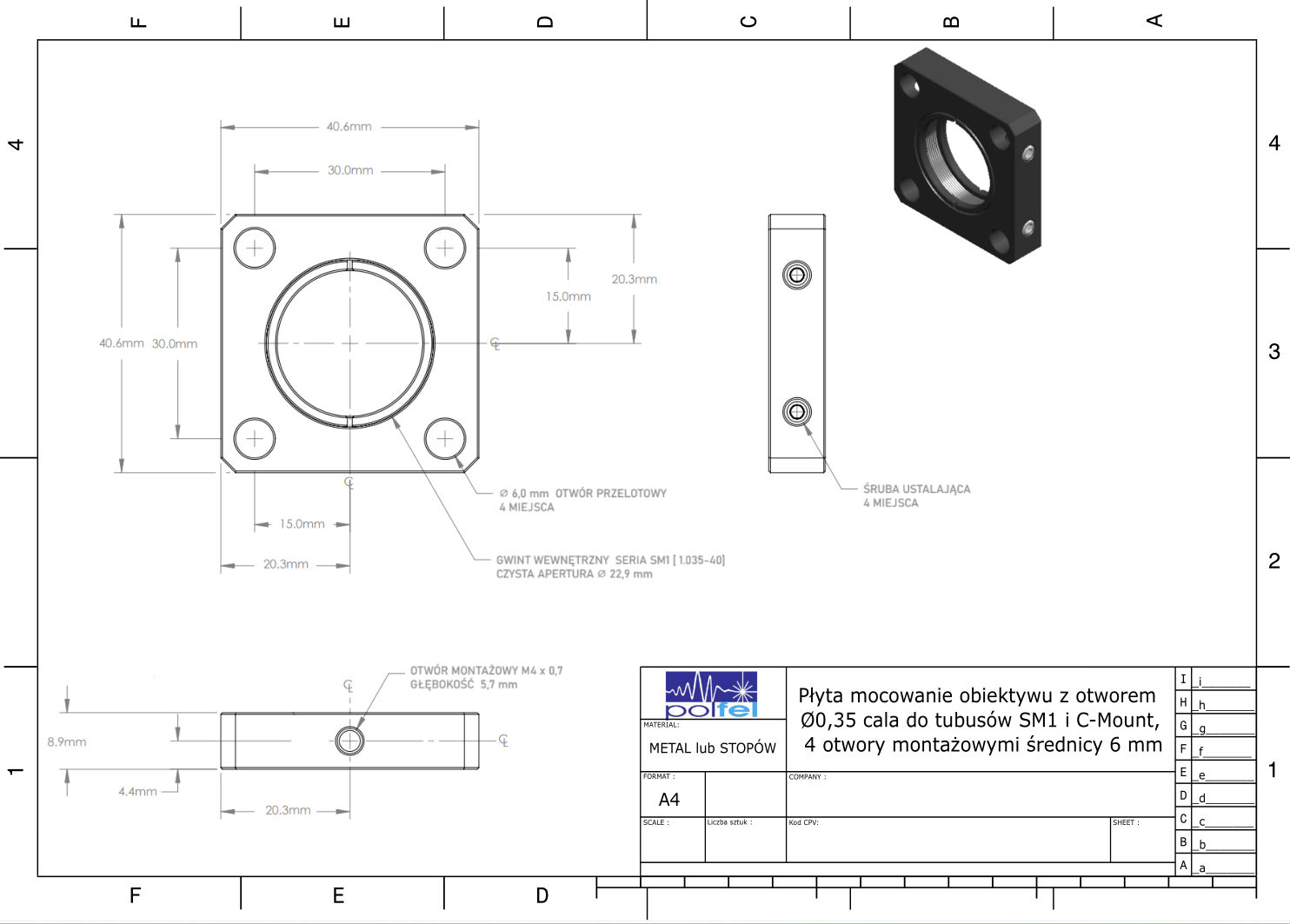 Załącznik № 33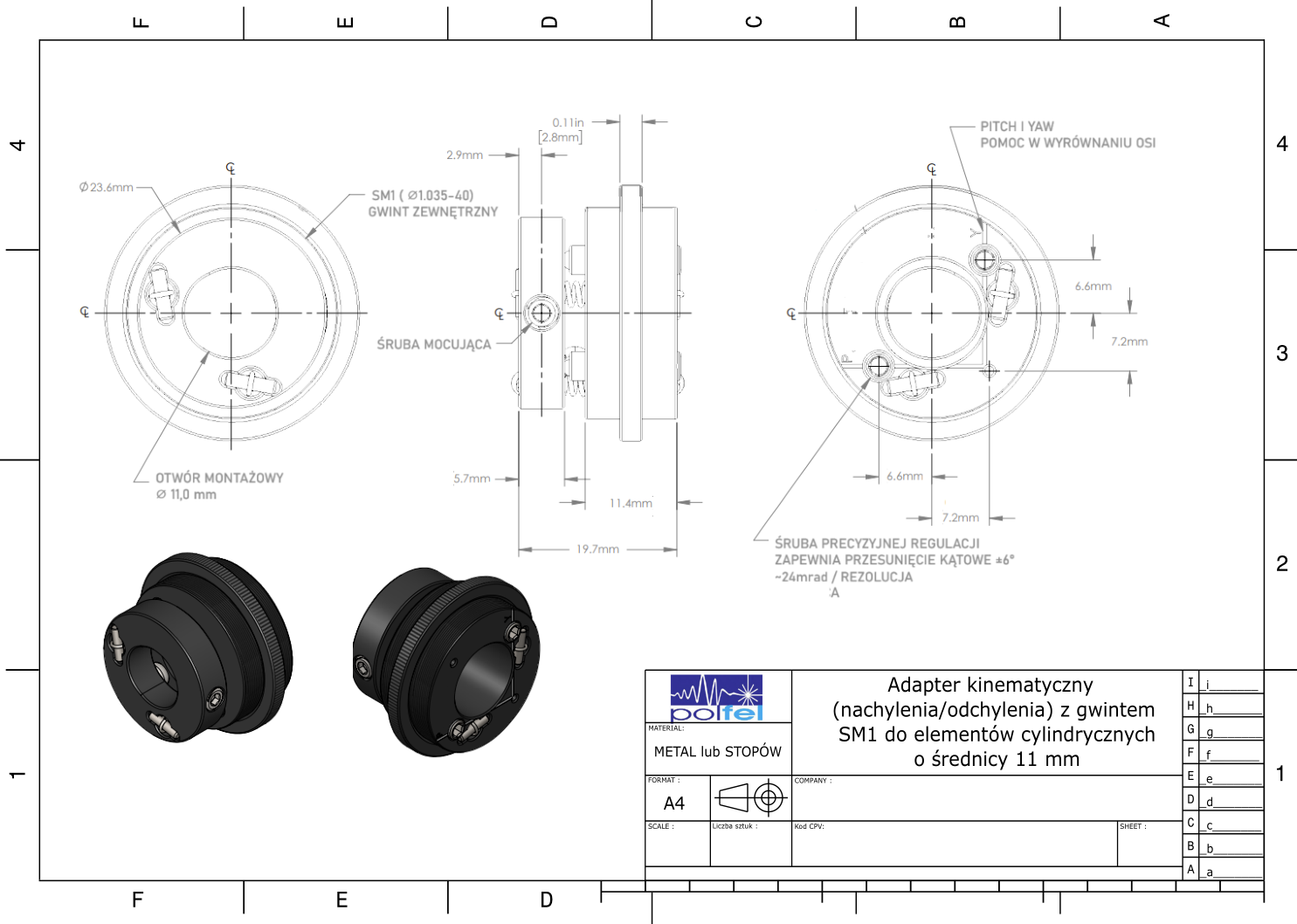 Załącznik № 34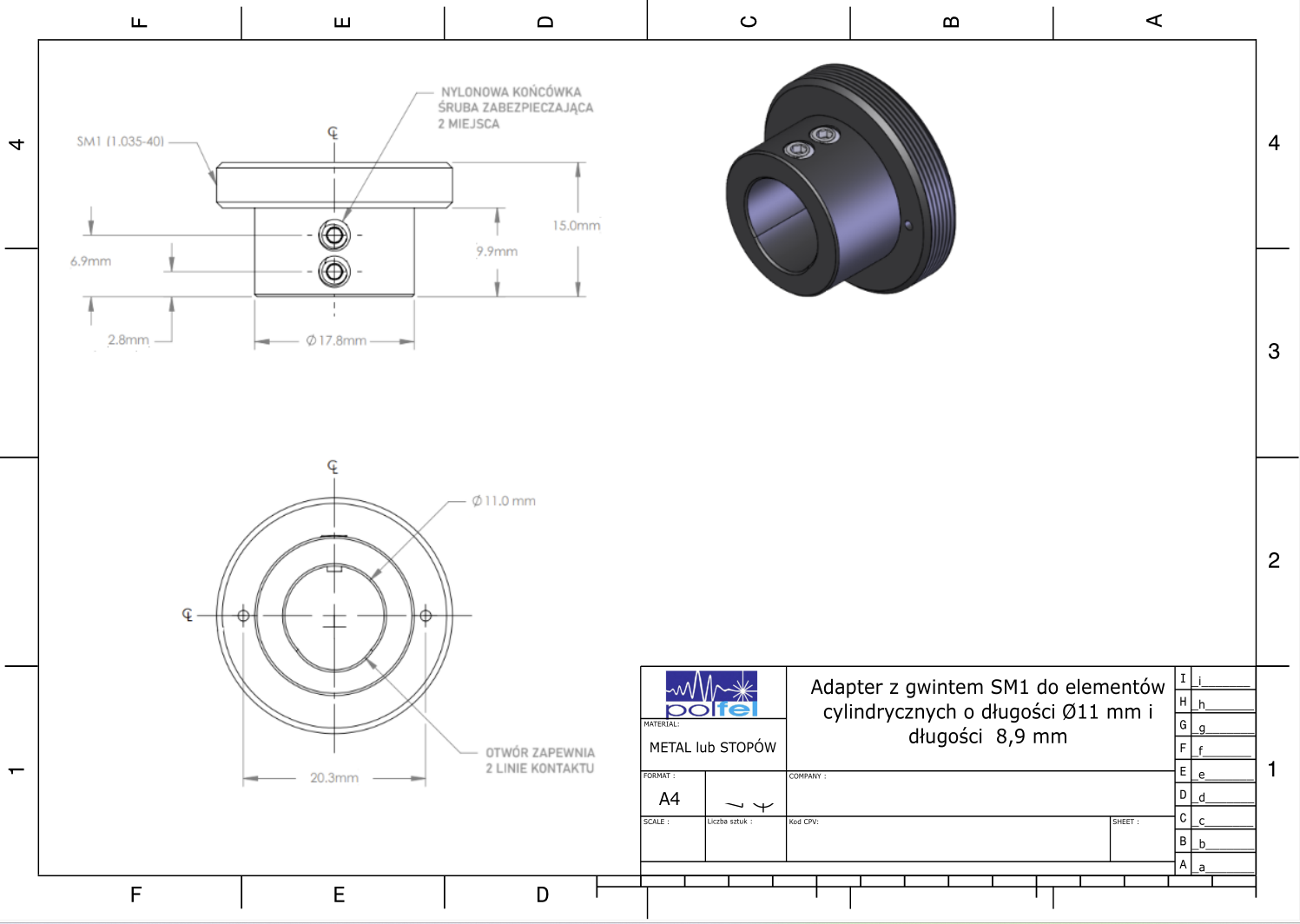 Załącznik № 35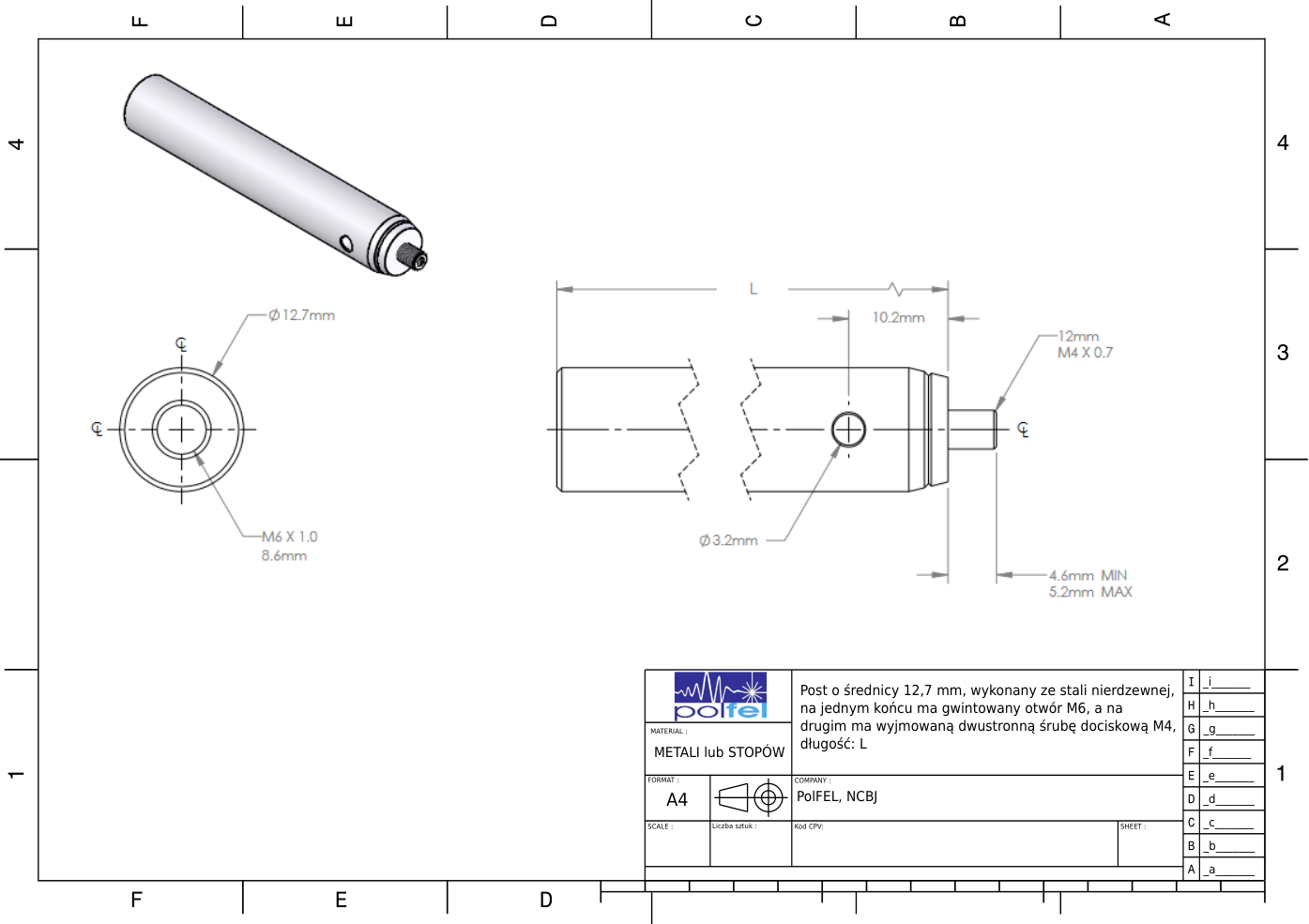 Załącznik №  36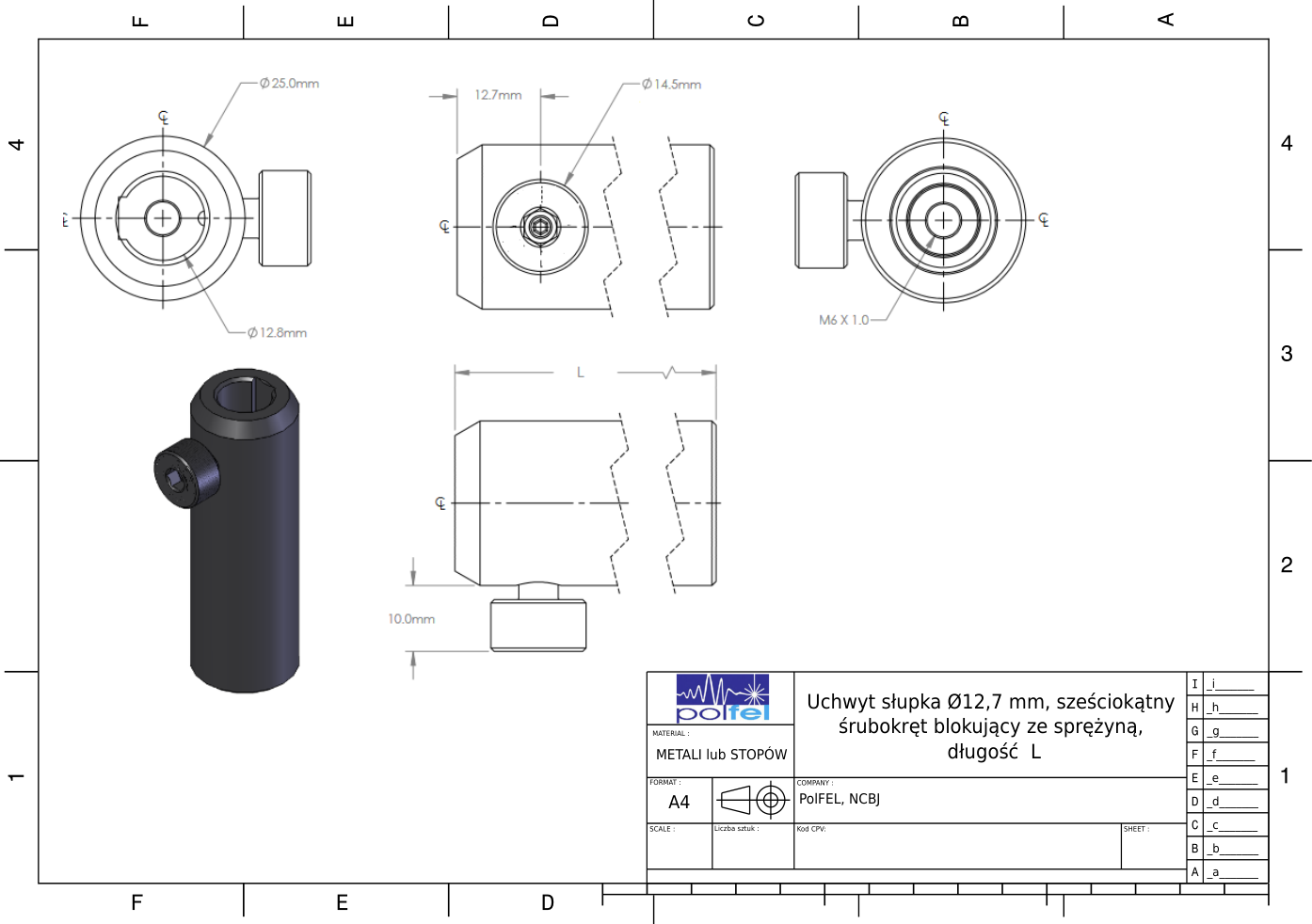 Załącznik №   37 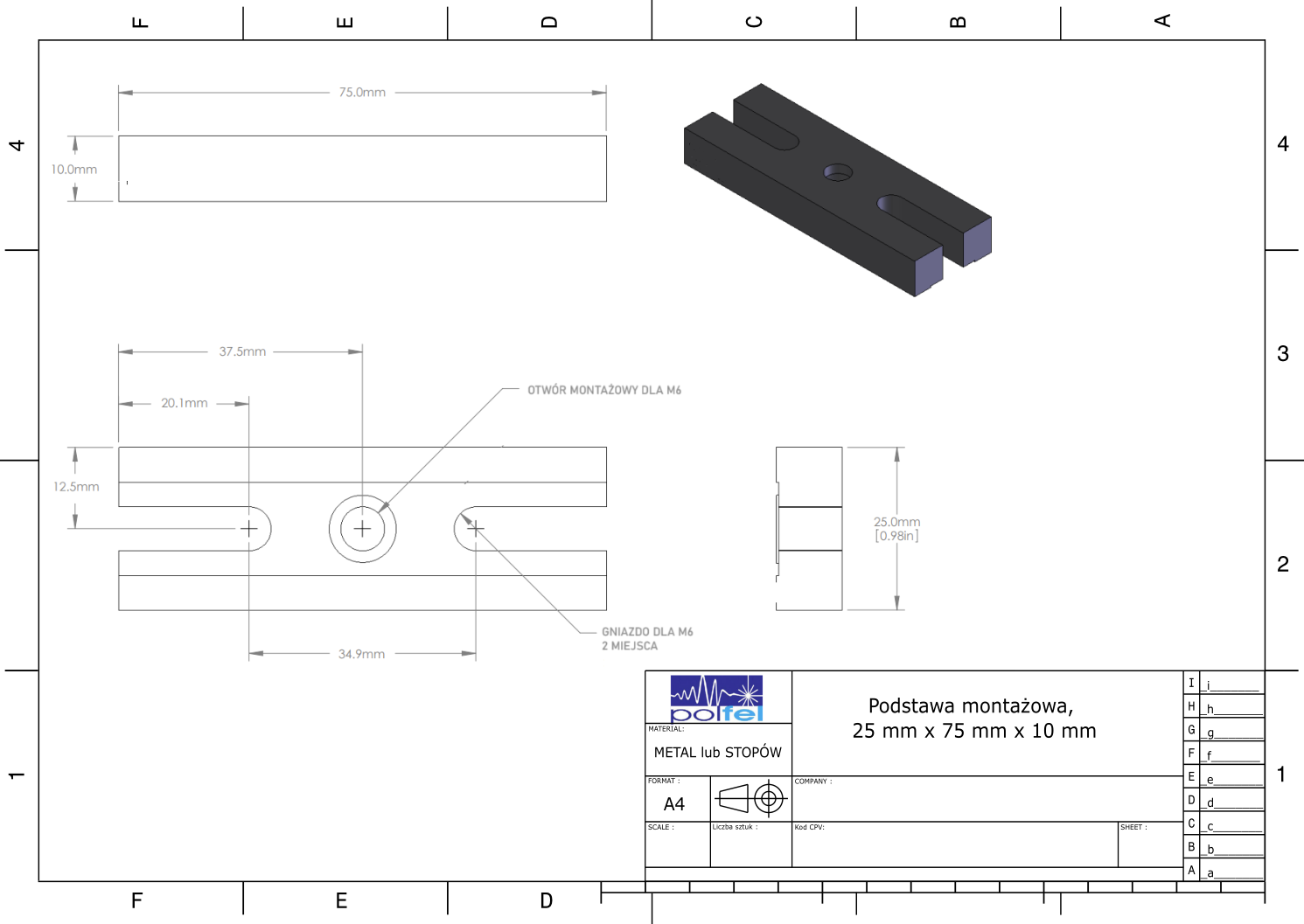 Załącznik №   38 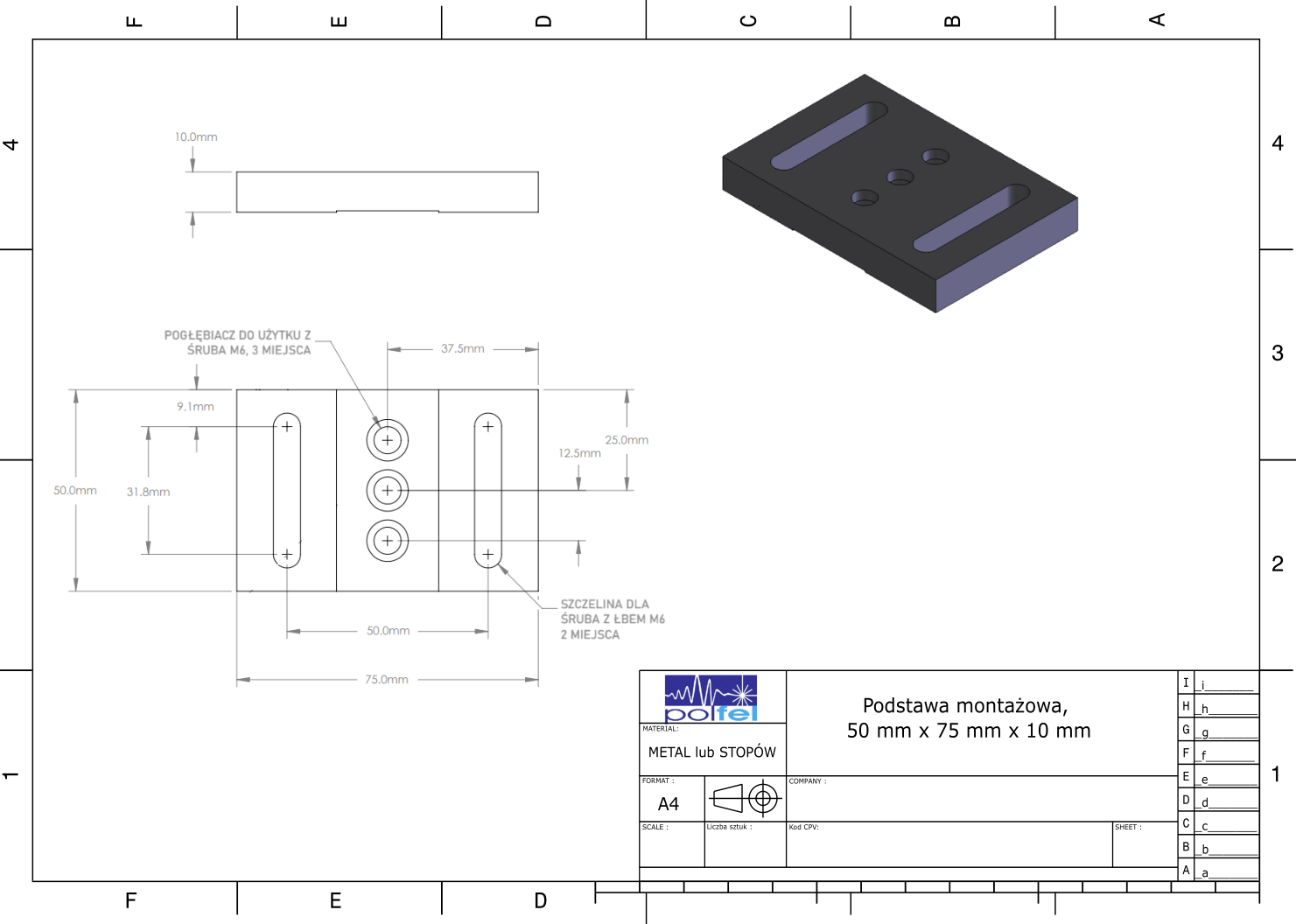 Załącznik №   39 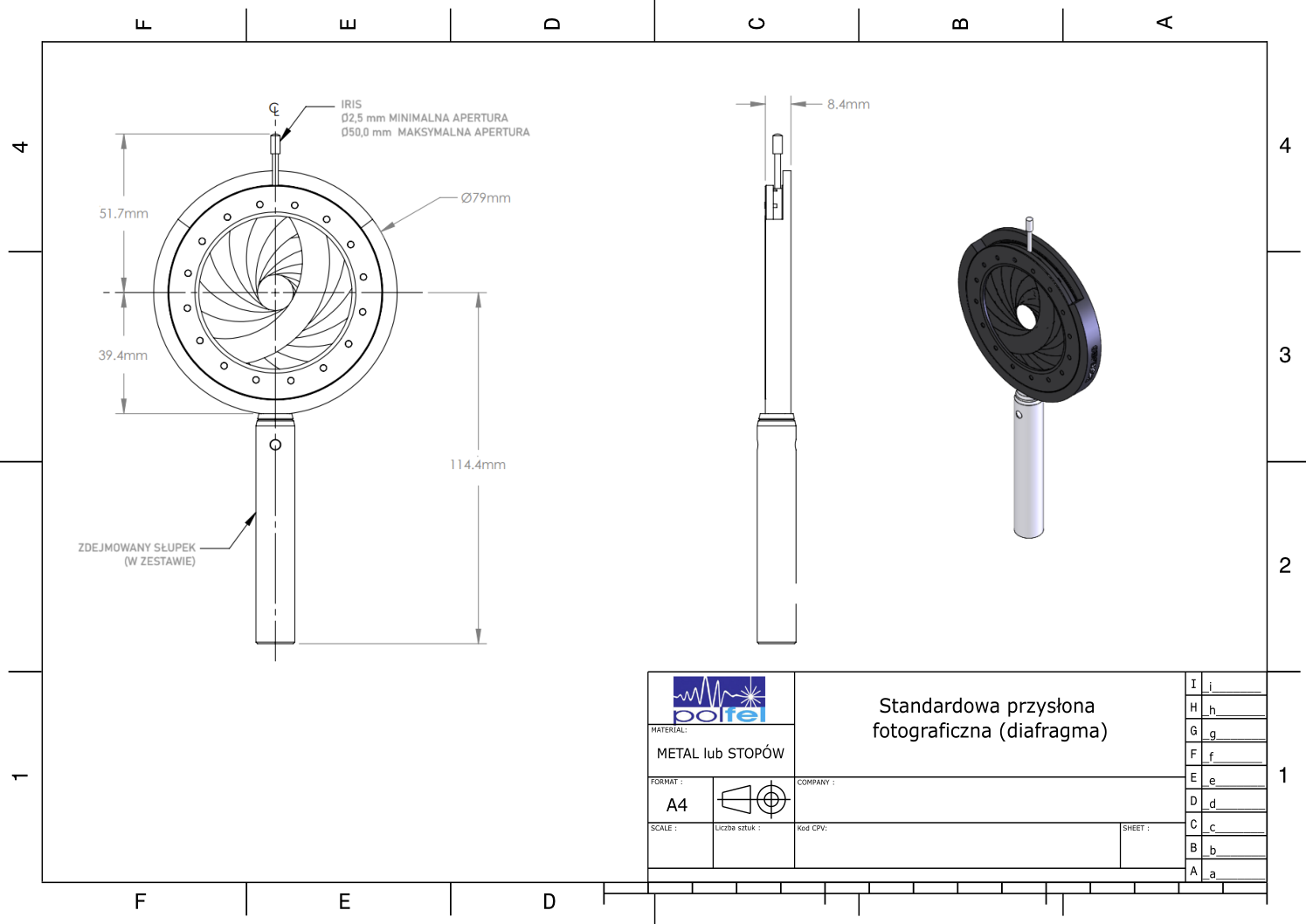 Załącznik №   40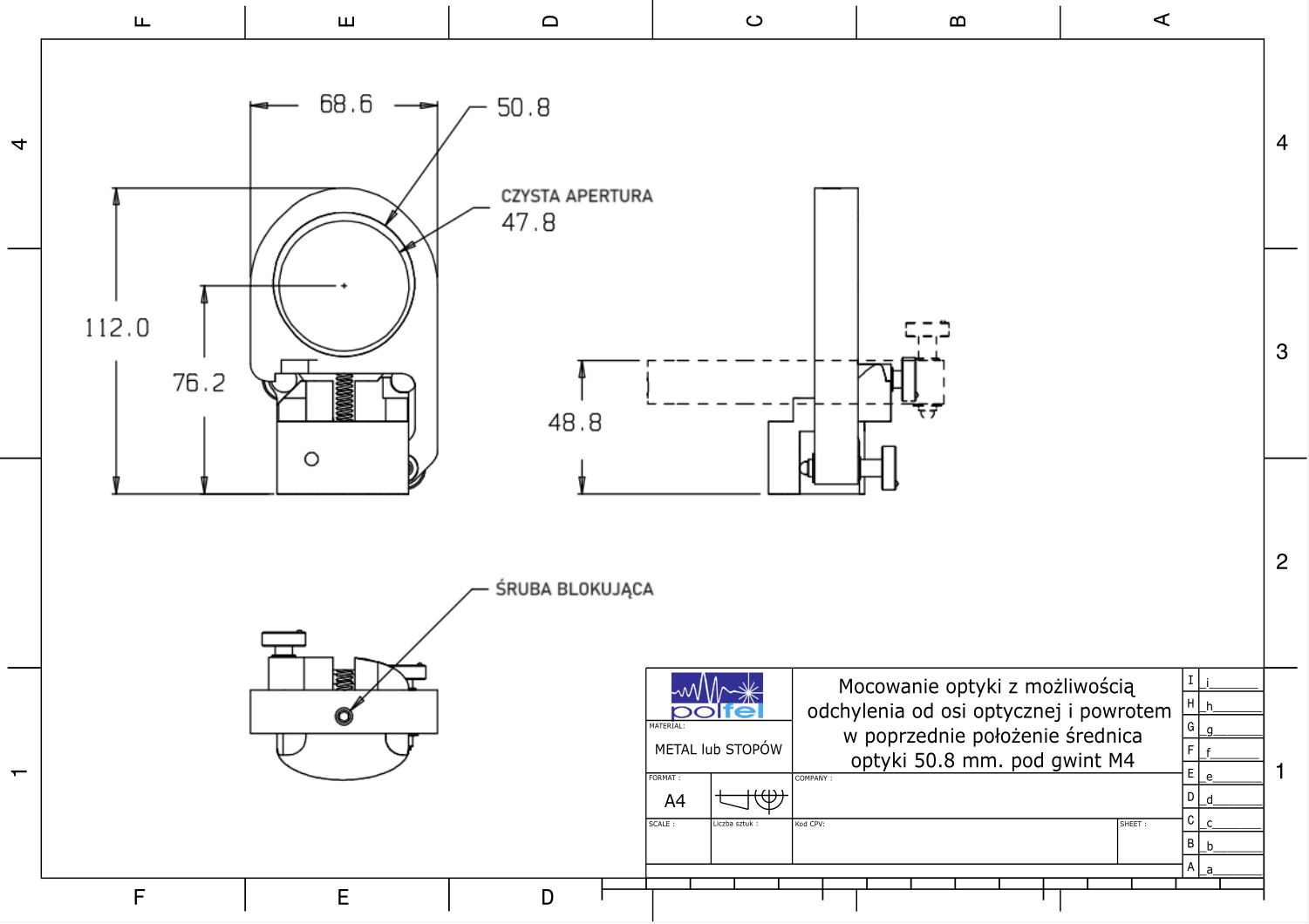 Załącznik №   41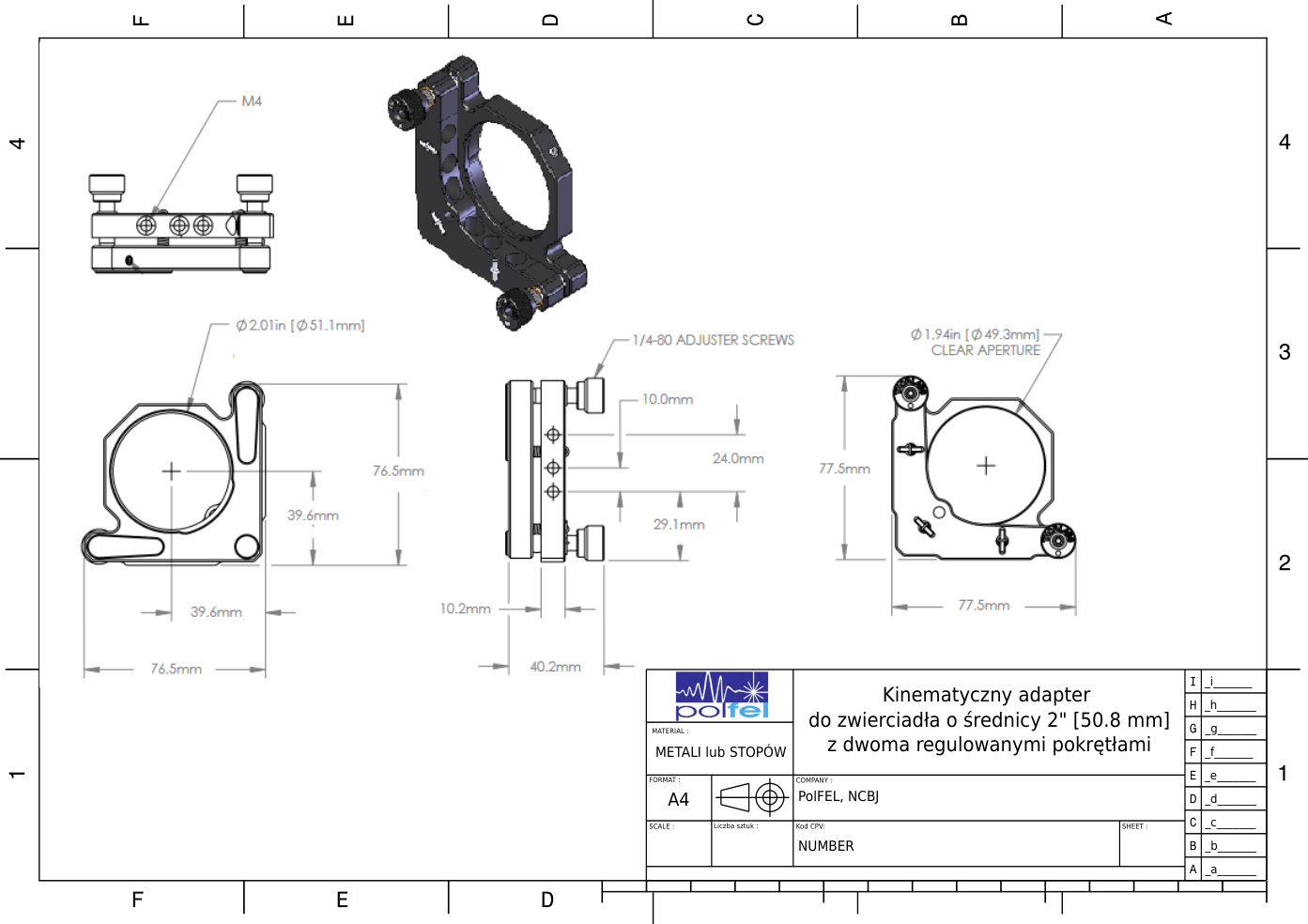 Załącznik №   42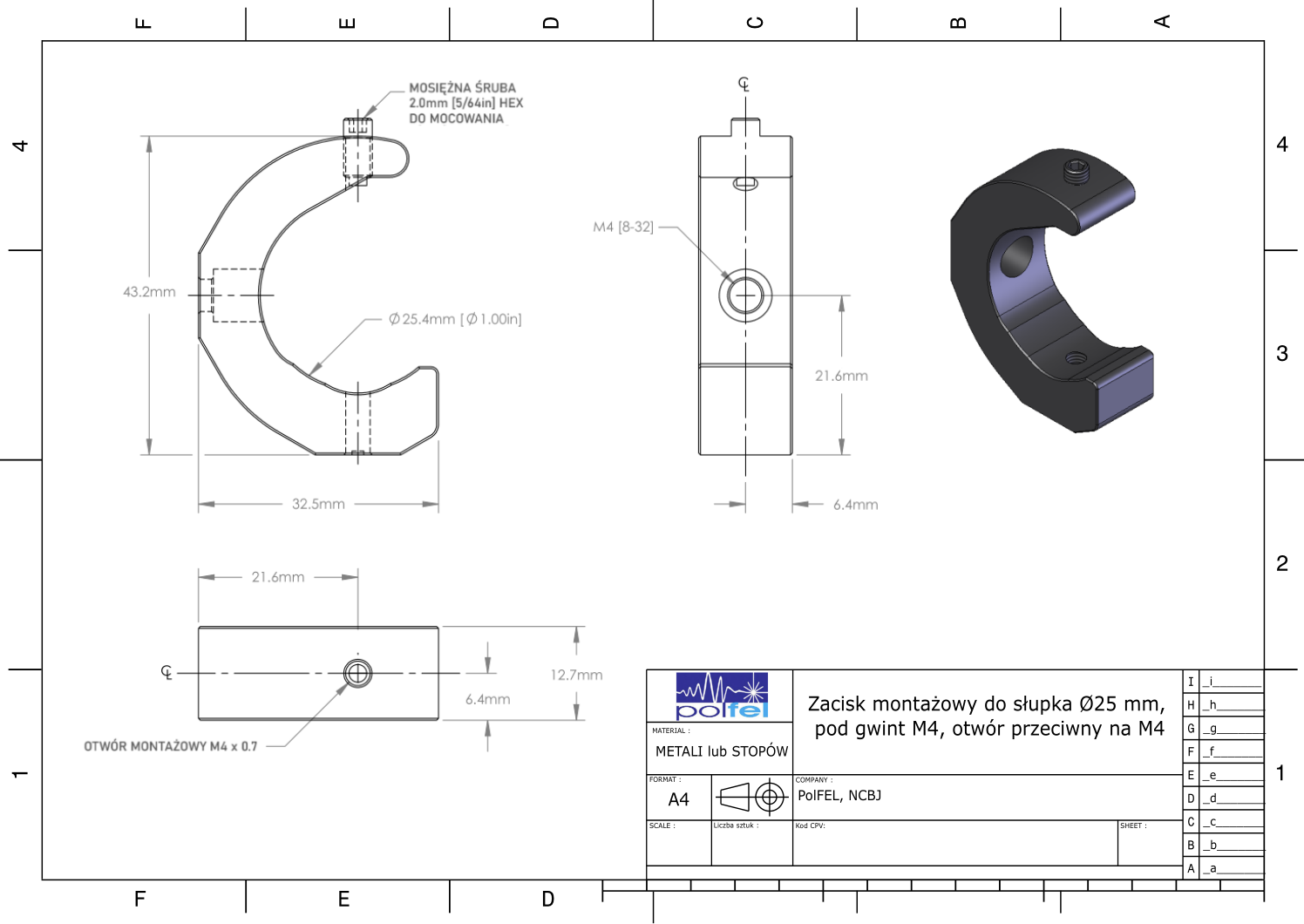 Załącznik №   43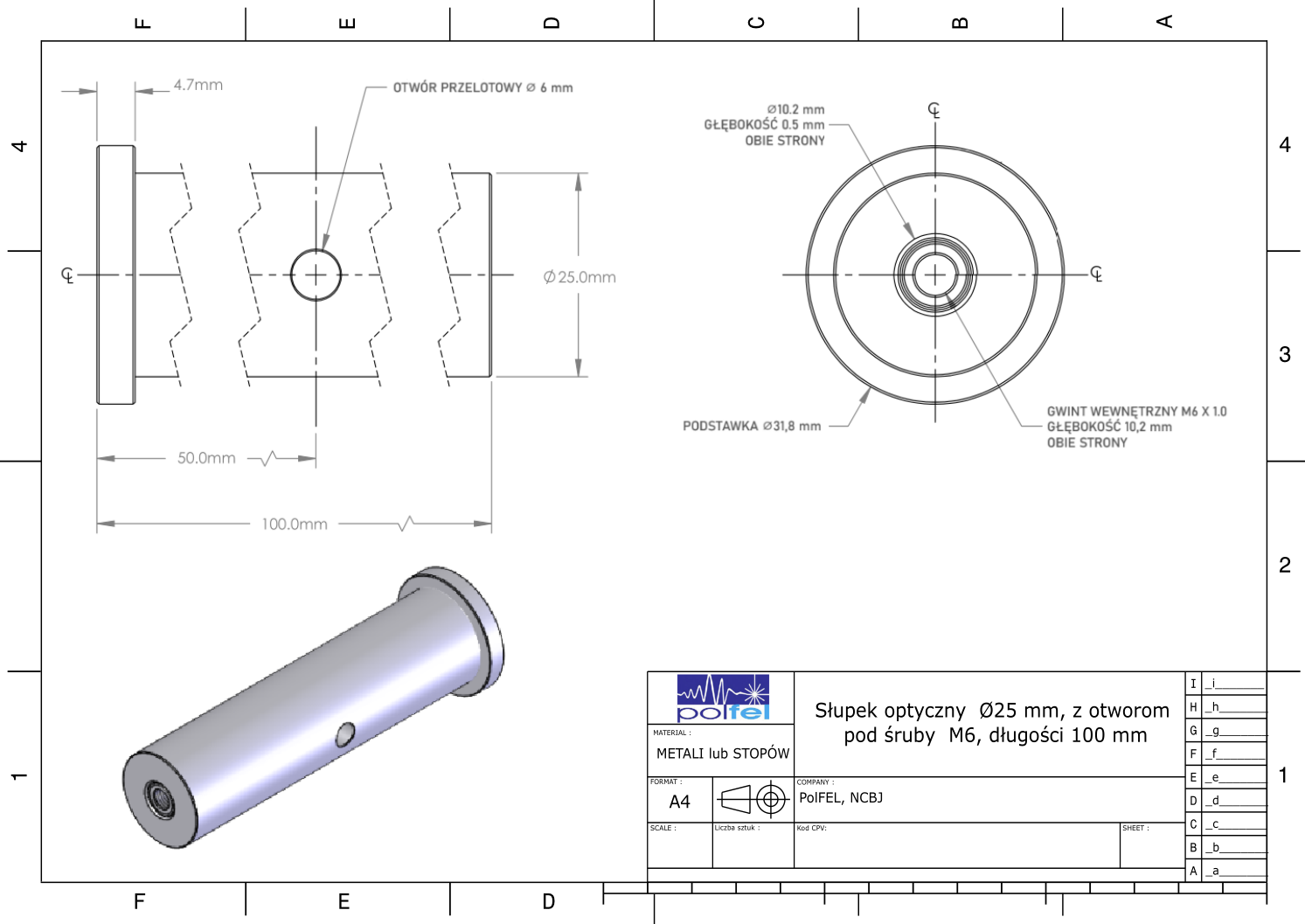 Załącznik №   44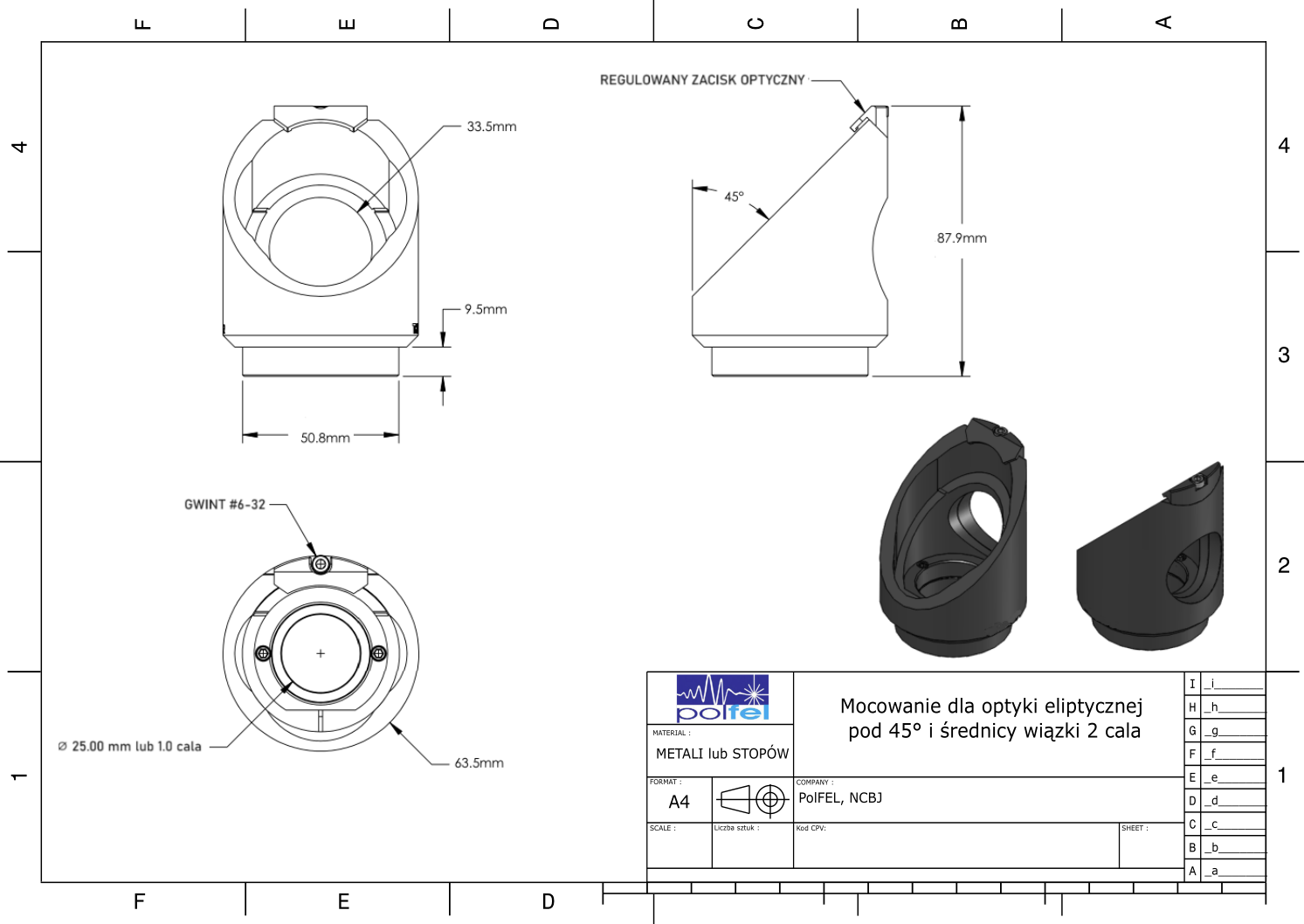 Załącznik №   45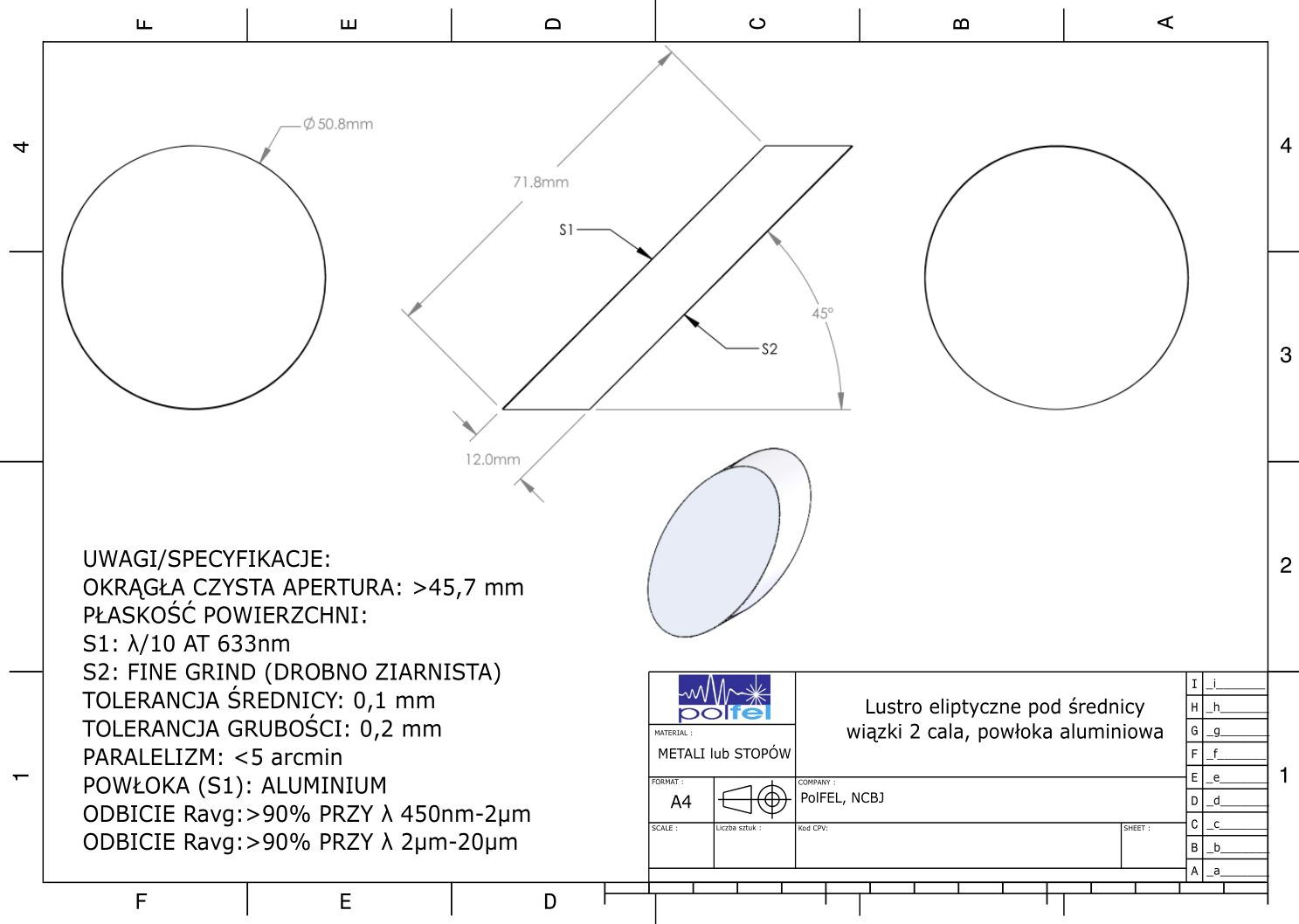 Załącznik №   46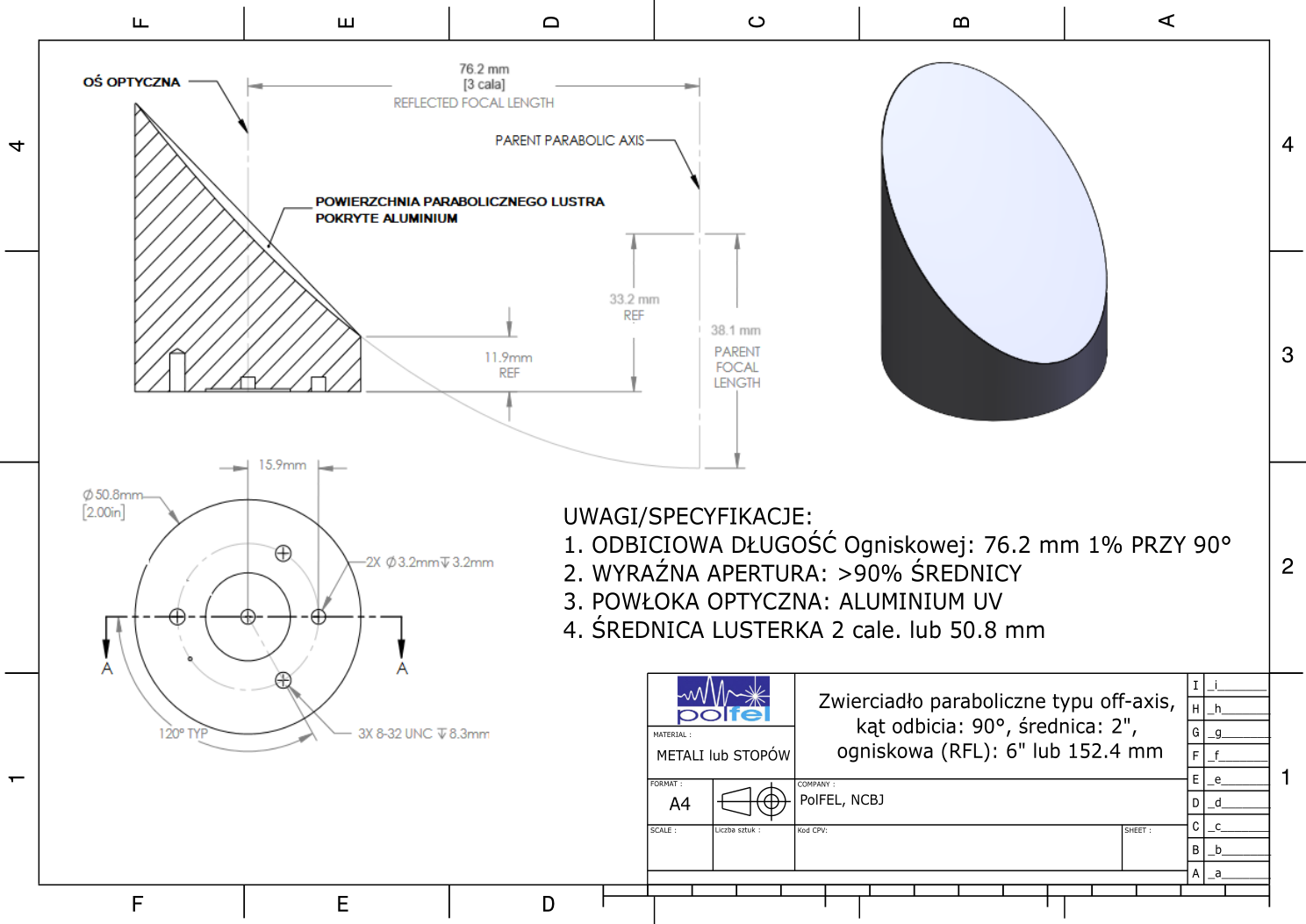 Załącznik №   47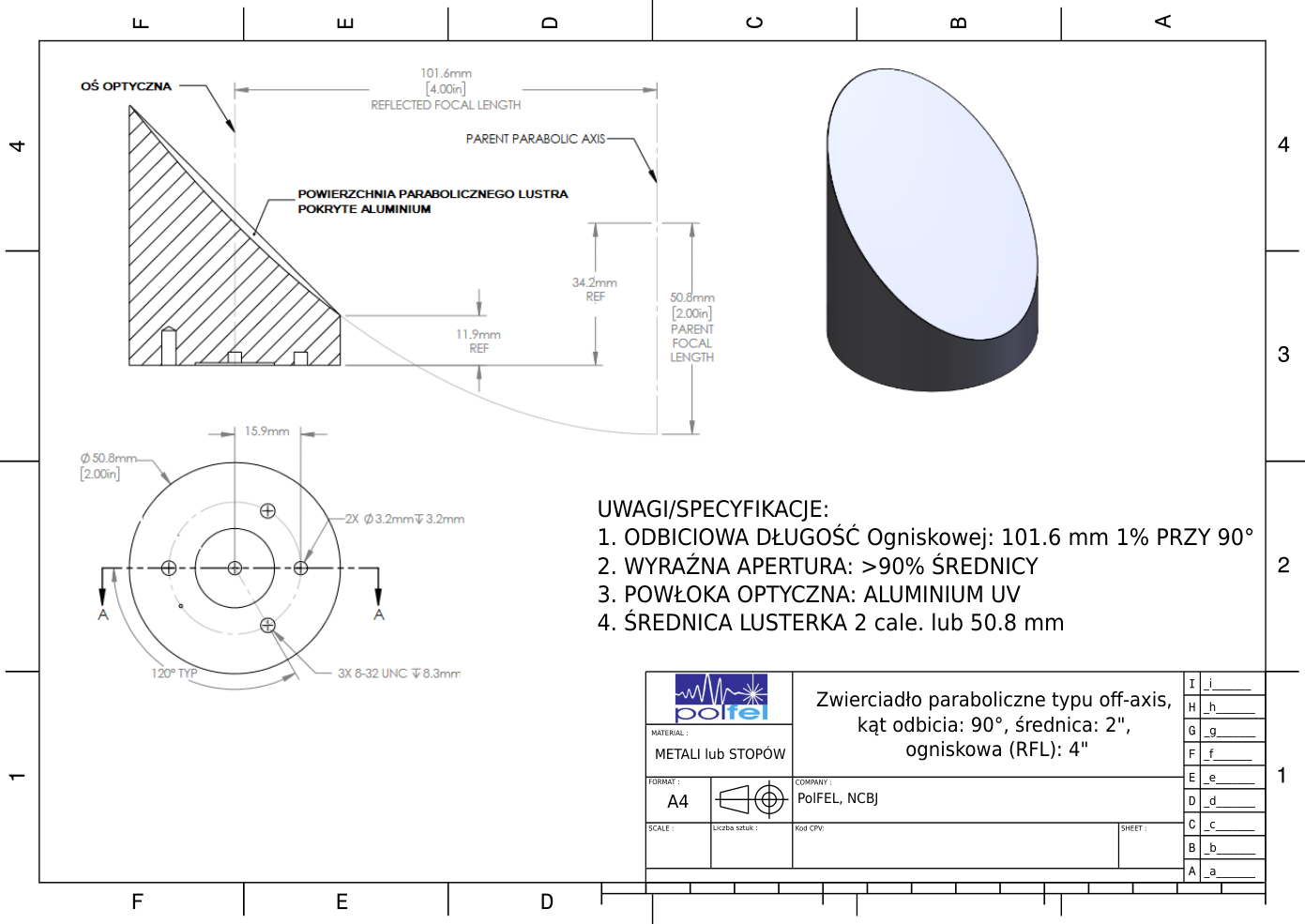 Załącznik №   48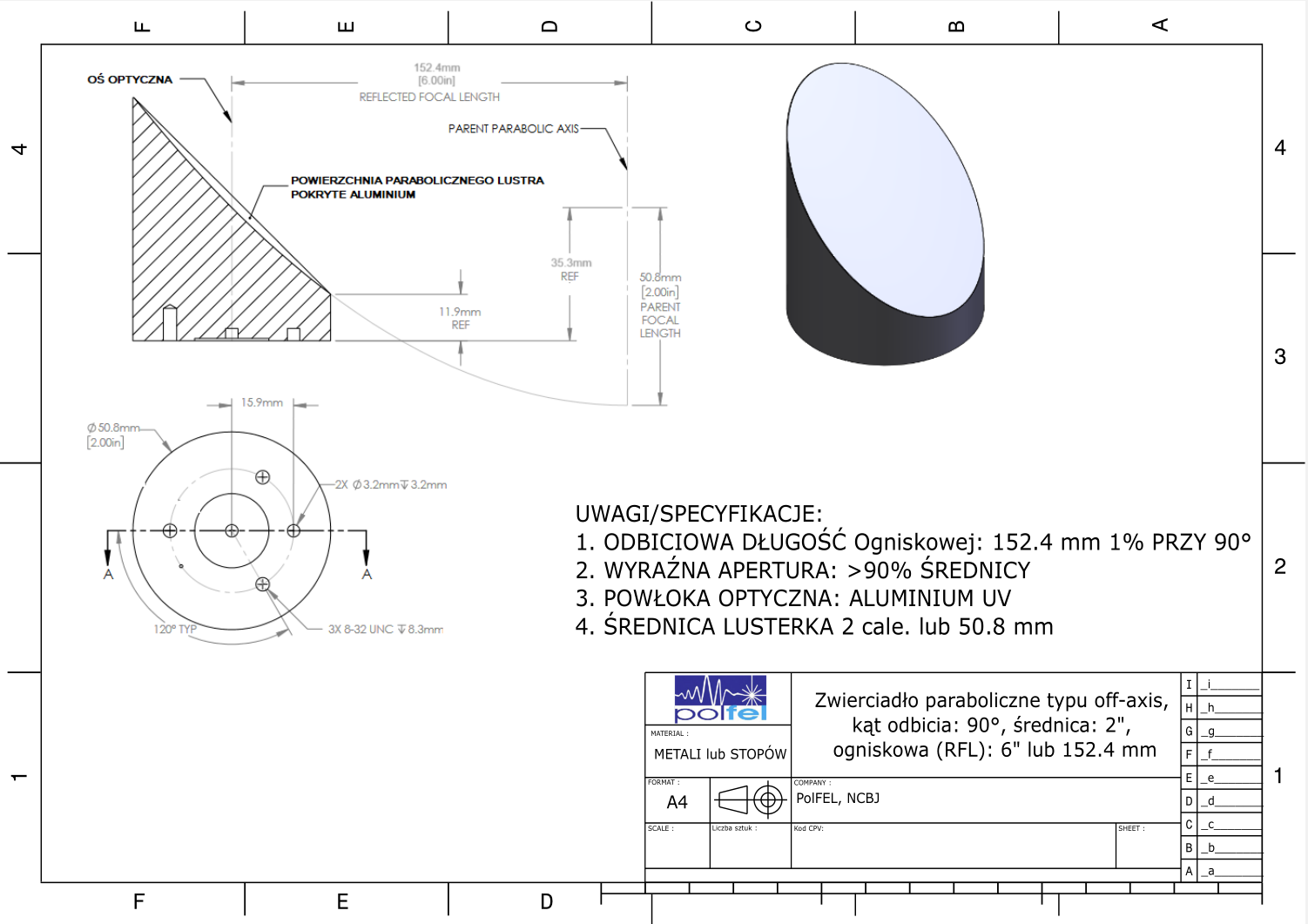 